Επαγγελματική κατάρτιση των διαχειριστών εργοταξίων και των επικεφαλής ομάδων στην ειδική διαχείρισητων χώρων ανακαίνισης κτιρίων στην ΕυρώπηΣύμβαση Nο. 2020-1-FR01-KA202-080105 (2020-2023)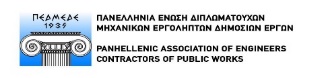 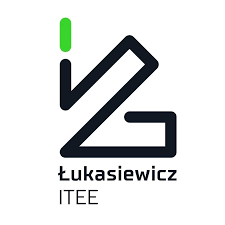 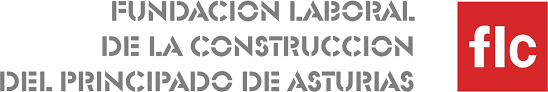 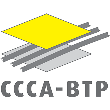 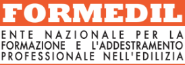 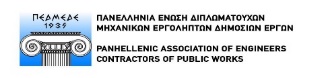 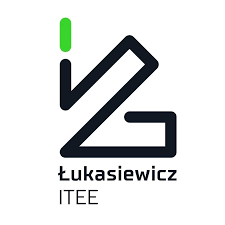 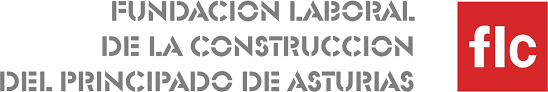 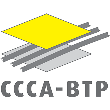 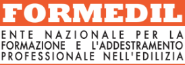 IO1. Διακρατικό μοντέλο για την τοποθέτηση, υποστήριξη και επαγγελματική κατάρτιση των διαχειριστών εργοταξίων και των επικεφαλής ομάδων για εργοτάξια ανακαίνισης κτιρίων(IO1-A3b & A4)IO2. Δημιουργία ενός διακρατικού εργαλείου για την αξιολόγηση και επικύρωση των μαθησιακών αποτελεσμάτων των διαχειριστών εργοταξίων και των επικεφαλής ομάδων για εργοτάξια ανακαίνισης κτιρίων(IO2-A1)Διδακτικά εργαλεία για την επαγγελματική κατάρτιση των διαχειριστών εργοταξίων και των επικεφαλής ομάδων για εργοτάξια ανακαίνισης κτιρίων, σχεδιασμένα σε σχέση με τις συνθήκες εργασίαςΔΙΑΚΡΑΤΙΚΗ ΕΚΘΕΣΗΣυντάχθηκε από το CCCA-BTP σε συνεργασία με την FORMEDIL & FLC ASTURIAS14 Απριλίου 2022ΕΙΣΑΓΩΓΗΗ παρούσα έκθεση αποτελεί συνέχεια του εγγράφου "IO1-A3a - Προσδιορισμός των δεξιοτήτων και των γνώσεων που πρέπει να εφαρμοστούν σε καταστάσεις εργασίας που βιώνουν οι υπεύθυνοι εργοταξίων ανακαίνισης και οι επικεφαλής ομάδων - ΔΙΕΘΝΗΣ ΕΚΘΕΣΗ", που δημοσιεύθηκε στις 4 Φεβρουαρίου 2022 από την CCCA-BTP (FR) σε συνεργασία με την FORMEDIL (IT), διαθέσιμη στη διεύθυνση www.renovup.org/outcomes.Επικεντρώνεται στα ακόλουθα μέρη του RenovUp:IO1-A3b. Σχεδιασμός των διαδρομών επαγγελματισμού (professionalization paths)που προορίζονται για τους υπεύθυνους χώρων και τους επικεφαλής ομάδων (διακρατικό πρότυπο που θα μειωθεί σε εθνικό επίπεδο), όπως αναφέρεται στην έκθεση της 22ας Φεβρουαρίου 2022 (σελίδα 3).IO1-A4. Σχεδιασμός σε διακρατικό επίπεδο και εφαρμογή σε συγκεκριμένα εθνικά συστήματα ενός μοντέλου για την τοποθέτηση των ενδιαφερόμενων ομάδων σε διαδρομές επαγγελματισμού (η δραστηριότητα ξεκίνησε με τον εντοπισμό των υφιστάμενων εθνικών πρακτικών, διαθέσιμη έκθεση).O2-A1. Προσδιορισμός των μαθησιακών αποτελεσμάτων των ομάδων-στόχων που πρέπει να επικυρωθούν σε κάθε χώρα της εταιρικής σχέσης.Κατά τη διάρκεια των εργασιών που πραγματοποιήθηκαν μεταξύ Ιανουαρίου και Απριλίου 2022, οι εταίροι οριστικοποίησαν ένα σύνολο εργαλείων για τους εκπαιδευτές, τους σχεδιαστές κατάρτισης και όλους τους άλλους φορείς που εμπλέκονται στις διαδικασίες κατάρτισης, τα οποία είναι αφιερωμένα στους υπεύθυνους εργοταξίων και τους επικεφαλής ομάδων που δραστηριοποιούνται σε εργοτάξια ανακαίνισης. Οι εργασίες που διεξήγαγαν οι εταίροι επικεντρώθηκαν στα εξής:Έρευνα μιας μεθόδου και δημιουργία ειδικών εργαλείων για την παρατήρηση και ανάλυση επαγγελματικών καταστάσεων και αντίστοιχων δραστηριοτήτων ως βάση για το σχεδιασμό των διαδρομών επαγγελματισμού (professionalization paths)(στόχοι, περιεχόμενο και παιδαγωγικές μέθοδοι).Έρευνα μιας μεθόδου και δημιουργία εργαλείων που επιτρέπουν στους εκπαιδευτές και άλλους φορείς να εξατομικεύουν τις προγραμματισμένες εκπαιδευτικές συσκευές χάρη στην κατάλληλη τοποθέτηση των μελλοντικών εκπαιδευομένων στην πορεία μάθησης.Σχεδιασμός μιας συσκευής που θα επιτρέπει στους εκπαιδευτές και άλλους φορείς να παρακολουθούν την πρόοδο των εκπαιδευομένων σε σχέση με τα επιδιωκόμενα (ενδιάμεσα και τελικά) μαθησιακά αποτελέσματα.Για την επιλογή και την οριστικοποίηση της έννοιας των απαιτούμενων εργαλείων, οι εμπειρογνώμονες του CCCA-BTP, του FLC Asturias και της Formedil συναντήθηκαν από τις 2 έως τις 4 Μαρτίου 2022 στις εγκαταστάσεις του FLC Asturias στο Oviedo (ES), και κατέληξαν στα ακόλουθα αποτελέσματα:Τελική έκδοση των εργαλείων παρατήρησης και ανάλυσης καταστάσεων εργασίας που θα ενσωματωθούν στις έννοιες κατάρτισης (Μέρος 1).Προτεινόμενη αρχική αξιολόγηση των γνώσεων, των δεξιοτήτων και των μαθησιακών στόχων του εκπαιδευόμενου που πρέπει να επιτευχθούν κατά τη διάρκεια του προγραμματισμένου κύκλου κατάρτισης (Μέρος 2).Μια μέθοδος για τους εκπαιδευτές να παρακολουθούν βήμα προς βήμα την πρόοδο των εκπαιδευομένων (Μέρος 3).Η συνάντηση επικεντρώθηκε στη διαβούλευση και στη ρεαλιστική αναζήτηση λύσεων στους προαναφερθέντες τομείς. Όσον αφορά τη μέθοδο εργασίας, οι εταίροι παρουσίασαν τις αρχικές τους προτάσεις για την τοποθέτηση των εκπαιδευομένων στην εκπαιδευτική τους πορεία, για την παρατήρηση και την ανάλυση των επαγγελματικών καταστάσεων στο χώρο και, επιπλέον των αρχικώς προβλεπομένων, για τη μέτρηση της προόδου του εκπαιδευόμενου κατά τη διάρκεια της εκπαιδευτικής του πορείας. Ακολούθησαν συζητήσεις σχετικά με τη χρησιμότητά τους για το έργο και τις προσαρμογές που πρέπει να γίνουν ώστε τα αποτελέσματα του έργου να είναι απλά και να έχουν νόημα για τους τελικούς χρήστες (ιδίως τα κέντρα κατάρτισης που προτείνουν αρχική και συνεχιζόμενη επαγγελματική κατάρτιση και απευθύνονται σε σημερινούς και δυνητικούς υπεύθυνους εργοταξίων και επικεφαλής ομάδων για εργοτάξια ανακαίνισης).Στο τέλος, οι εταίροι συμφώνησαν σε τέσσερεις ενότητες που θα παραχθούν ή θα προσαρμοστούν:Ενότητες 1 & 2: Παρατήρηση καταστάσεων εργασίας (υπεύθυνοι εργοταξίου και επικεφαλής ομάδων).Ενότητα 3: Τοποθέτηση του μαθητή στην πορεία μάθησης.Ενότητα 4: Παρακολούθηση του μαθητή στην πορεία μάθησης.Κατά την επεξεργασία αυτών των θεμάτων, οι εταίροι που συγκεντρώθηκαν στο Οβιέδο αξιοποίησαν σε μεγάλο βαθμό την εμπειρία και τις πρακτικές τους. Ειδικότερα:Το CCCA-BTP (FR) μοιράστηκε την εμπειρία του από την ανάλυση των εργασιακών καταστάσεων, που έγινε από εκπαιδευτές από γαλλικά κέντρα κατάρτισης κατά τη διάρκεια εκπαιδευτικών επισκέψεων σε επιχειρήσεις, η οποία στη συνέχεια εμπλουτίστηκε από τις εμπειρίες παρατήρησης που έγιναν από το FLC της Αστούριας και από την FORMEDIL, για να τις αξιοποιήσει για σκοπούς κατάρτισης και αντανακλαστικότητας.Το FLC της Αστούριας (ES) παρουσίασε τα εργαλεία του για την τοποθέτηση στην αρχή της κατάρτισης, τα οποία αποτέλεσαν την αφετηρία για μια σύγκριση με τα υπάρχοντα εργαλεία στη Γαλλία και την Ιταλία, η οποία οδήγησε σε μια πρόταση για την τοποθέτηση που θα μπορούσε να χρησιμοποιηθεί σε όλες τις χώρες της εταιρικής σχέσης.Η FORMEDIL (IT) έφερε την τεχνογνωσία της στην παρακολούθηση της προόδου των εκπαιδευόμενων και των σπουδαστών στο χώρο, ειδικά προσαρμοσμένη στα προφίλ των υπεύθυνων εργοταξίου και των επικεφαλής των ομάδων, γεγονός που επέτρεψε στους άλλους συμμετέχοντες να τη συγκρίνουν με εργαλεία που υπάρχουν αλλού και να την προσαρμόσουν στους στόχους που πρέπει να επιτευχθούν στο πλαίσιο του έργου RenovUp.Οι προτάσεις που ακολουθούν δεν αποτελούν σταθερά μοντέλα, αλλά αρχικές έννοιες που θα πρέπει να αναλυθούν σε κάθε εθνικό επίπεδο και στη συνέχεια να προσαρμοστούν στα ειδικά πλαίσια κάθε χώρας εταίρου.1 - ΠΑΡΑΤΗΡΗΣΗ ΤΩΝ ΔΡΑΣΤΗΡΙΟΤΗΤΩΝ ΤΩΝ ΔΙΕΥΘΥΝΤΩΝ ΕΡΓΟΤΑΞΙΟΥ ΚΑΙ ΤΩΝ ΕΠΙΚΕΦΑΛΗΣ ΟΜΑΔΩΝ ΣΕ ΜΙΑ ΕΤΑΙΡΕΙΑ ΑΝΑΚΑΙΝΙΣΗΣΕταιρεία: ....................................................................................................Δραστηριότητα: .......................................................................................................Υπεύθυνος επικοινωνίας: ..........................................................................................   Λειτουργία: ......................................................................................Τηλ.: .......................................................... Email: .................................................................... Εργοτάξιο που βρίσκεται στη διεύθυνση .................................................................................................Περιγραφή των εργασιών που πραγματοποιήθηκαν: ..................................................................................................................................................................................Συνολικός αριθμός εργαζομένων στο εργοτάξιο: ..........., εργατικό δυναμικό υπεργολάβων: .....................ΚΑΤΑΣΤΑΣΗ ΤΗΣ ΤΕΧΝΟΛΟΓΙΑΣΕργασίες ανακαίνισης που επιτεύχθηκαν: ................................................................................................................................................................................................................Οι εργασίες ανακαίνισης θα πραγματοποιηθούν τις επόμενες εβδομάδες: ........................................................................................................................................................Άλλες πληροφορίες: ..........................................................................................................................................................................................................Κατευθυντήριες γραμμές για την παρατήρηση καταστάσεων εργασίας σε εταιρίες ανακαίνισης(Θα γίνει από τους εκπαιδευτές) Η παρατήρηση των εργασιακών καταστάσεων στις επιχειρήσεις θα πρέπει να επιτρέψει στον εκπαιδευτικό σχεδιαστή να συλλέξει ρεαλιστικά και συγκεκριμένα στοιχεία για να σχεδιάσει ελκυστικές και ουσιαστικές εκπαιδευτικές συνιστώσες (ή μαθησιακές ακολουθίες) για τους εκπαιδευόμενους. Η ιδέα είναι να είναι όσο το δυνατόν πιο κοντά στην πραγματικότητα του χώρου ανακαίνισης. Η γενική ιδέα είναι να συγκεντρωθούν, με τη βοήθεια της παρακάτω ενότητας, όσο το δυνατόν περισσότερες πραγματικές πληροφορίες ακολουθώντας τους 5 κύριους άξονες παρατήρησης (εμπνευσμένη από τη μέθοδο "5M", που εφαρμόζεται στη Γαλλία): Περιβάλλον, Μέθοδοι, Εξοπλισμός, Εργατικό δυναμικό και Έγγραφα που σχετίζονται με τις επαγγελματικές καταστάσεις που έχουν εντοπιστεί.Προτεινόμενη μεθοδολογία:Αφού επιλέξει την κατάλληλη εταιρεία ή εταιρείες, ο παρατηρητής (δάσκαλος ή εκπαιδευτής) επισκέπτεται πραγματικούς χώρους ενδιαφέροντος για να παρατηρήσει και να συλλέξει ακριβείς πληροφορίες.Επί τόπου, ο παρατηρητής καταγράφει στην Ενότητα με τα πεδία που προβλέπονται για το σκοπό αυτό (βλέπε παρακάτω) όλα όσα μπορεί να παρατηρήσει, συμπεριλαμβανομένων των μη συμμορφούμενων στοιχείων (μικροελαττώματα, μη συμμόρφωση με τους κανόνες του επαγγέλματος ή τους κανονισμούς ασφαλείας). Δεν πρέπει να γίνεται καμία κρίση, στόχος είναι η αποτύπωση της πραγματικότητας.Μετά από αυτή τη συλλογή, ο σχεδιαστής διδασκαλίας θα είναι σε θέση να κατασκευάσει και να εικονογραφήσει τις ακολουθίες του με σκοπό την "εκπαίδευση στο χώρο εργασίας". Συχνά είναι απαραίτητο να παρατηρηθεί η ίδια δραστηριότητα αρκετές φορές σε διαφορετικούς χώρους ή σε διαφορετικά πλαίσια, ώστε να υπάρχουν όλα τα στοιχεία που απαιτούνται για την ανάπτυξη μιας διδακτικής ακολουθίας.Συνιστάται έντονα να τραβήξετε φωτογραφίες (με τη σύμφωνη γνώμη της εταιρείας), ώστε να μην ξεχάσετε τίποτα ή αν δεν υπάρχει αρκετός χρόνος για να καταγράψετε τα πάντα επιτόπου. Είναι πολύ χρήσιμο να υπάρχει μια φωτογραφία του εργοταξίου πριν από την παρέμβαση που θα παρατηρηθεί και μια στο τέλος της παρέμβασης. Το κενό μεταξύ των δύο καταστάσεων επιτρέπει στους μελλοντικούς εκπαιδευόμενους να αναλογιστούν όλα όσα μπορεί να έχουν συμβεί μεταξύ των δύο στιγμών.Κατευθυντήριες γραμμές για κάθε άξονα παρατήρησηςΠεριβάλλον: Περιγράψτε τον τύπο του κτιρίου που πρόκειται να ανακαινιστεί: ιδιωτική κατοικία, πολυκατοικία, εμπορικός χώρος, γραφεία, μνημείο κ.λπ., την κατάστασή του και το άμεσο περιβάλλον του (βρίσκεται σε μικρό δρόμο, απομονωμένο σε οικόπεδο, κοντά σε γραμμή υψηλής τάσης κ.λπ.) Όλα αυτά τα στοιχεία επηρεάζουν τη ζωή του μελλοντικού χώρου ανακαίνισης (προμήθεια υλικών και εξοπλισμού, μέτρα προφύλαξης που πρέπει να ληφθούν, μέθοδοι εκκένωσης των αποβλήτων κ.λπ.) Θα επιτρέψουν να τροφοδοτηθούν οι διδακτικές ακολουθίες με σχετικά στοιχεία για προβληματισμό για τους μαθητές.Μέθοδοι: Προσδιορίστε και περιγράψτε τις τεχνικές, τις διαδικασίες ή τους τρόπους λειτουργίας που χρησιμοποιούνται στον χώρο ανακαίνισης. Σημειώστε τυχόν στοιχεία που φαίνονται χρήσιμα ή συναφή.Εξοπλισμός: Προσδιορίστε και περιγράψτε τα εργαλεία, τα όργανα μέτρησης, τα μηχανήματα ή τον εξοπλισμό κ.λπ. που χρησιμοποιούνται κατά τη διάρκεια της παρέμβασης. Εάν είναι απαραίτητο, σημειώστε τα υλικά που χρησιμοποιήθηκαν.Ανθρώπινο δυναμικό (Ανθρώπινοι πόροι) : Αναφέρετε τον αριθμό και το προφίλ των ατόμων που συμμετέχουν στην παρατηρούμενη παραγωγική διαδικασία, καθώς και τα προσόντα και την ειδικότητά τους.Έγγραφα: Προσδιορίστε τα διάφορα έγγραφα (τεχνικές οδηγίες, σχέδια, BIM, σκίτσα) που χρησιμοποιούνται από τις ομάδες. Εάν είναι δυνατόν, συλλέξτε αυτά τα έγγραφα για να μπορείτε να εργάζεστε με βάση αυτά κατά τη διάρκεια μελλοντικών μαθησιακών ακολουθιών.Σημειώστε ότι δεν είναι υποχρεωτικό να συμπληρώσετε συστηματικά και τους 5 άξονες. Για παράδειγμα, ορισμένες παρεμβάσεις δεν απαιτούν απαραίτητα συγκεκριμένα έγγραφα.Μια τελευταία στήλη ("Others") επιτρέπει την προσθήκη σχολίων ή γενικότερων λεπτομερειών.Τραβήξτε όλες τις απαραίτητες φωτογραφίες με τη σύμφωνη γνώμη της εταιρείας και των συμμετεχόντων.Ανάλογα με τον ΠΑΡΑΤΗΡΟΥΜΕΝΟ ΧΩΡΟ ΕΡΓΑΣΙΑΣ, είναι δυνατόν να ομαδοποιηθούν διάφορα στοιχεία μαζί (Στήλη 2).Ή ΑΝΑΛΥΤΙΚΑ ΚΑΤΑ ΣΤΟΙΧΕΙΟ (Στήλη 3)Ενότητα 1 Παρατήρηση των καταστάσεων εργασίας σε εταιρείες ανακαίνισης που βιώνουν οι υπεύθυνοι εργοταξίωνΤΜΗΜΑ 1: Προετοιμασία χώρου ανακαίνισης
ΤΜΗΜΑ 2: Διαχείριση της επικοινωνίας και των σχέσεων σε ένα εργοτάξιο ανακαίνισηςΤΜΗΜΑ 3: Διαχείριση των τεχνικών και οργανωτικών πτυχών του χώρου ανακαίνισηςΤΜΗΜΑ 4: Παραλαβή των εργασιών ανακαίνισης και ποιοτικός έλεγχοςΕνότητα 2 για την παρατήρηση καταστάσεων εργασίας σε εταιρείες ανακαίνισης που βιώνουν οι επικεφαλής ομάδωνΤΜΗΜΑ 1: Προετοιμασία χώρου ανακαίνισηςΤΜΗΜΑ 2: Διαχείριση της επικοινωνίας και των σχέσεων σε ένα εργοτάξιο ανακαίνισηςΤΜΗΜΑ 3: Κατάκτηση των τεχνικών και οργανωτικών πτυχών της ομαδικής εργασίαςΤΜΗΜΑ 4: Παραλαβή των εργασιών ανακαίνισης και ποιοτικός έλεγχοςΠΑΡΑΡΤΗΜΑ 1: Μεθοδολογική προσέγγιση που προτείνεται από το CCCA-BTP για τα επόμενα βήματα (σχεδιασμός στοιχείων κατάρτισης με αφετηρία την ανάλυση των εντοπισμένων καταστάσεων εργασίας)Σημείο εκκίνησης:Μια κατάσταση εργασίας που βιώνεται στο εργοτάξιοΑρχή:Τα καθήκοντα και οι δραστηριότητες περιγράφονται από τον εκπαιδευόμενο και αναλύονται με τη βοήθεια του εκπαιδευτή, προκειμένου να συνδεθούν με τις επαγγελματικές ικανότητες που στοχεύει το δίπλωμα.Μεθοδολογία:Μια αναστοχαστική πρακτική του μαθητευόμενου γύρω από τις επαγγελματικές του δραστηριότητες. Μπορεί να αναπτυχθεί εξ αποστάσεως σύμφωνα με ορισμένες διαδικασίες (διαμόρφωση των παρατηρήσεων που πρέπει να κάνει ο μαθητευόμενος, ανταλλαγή απόψεων με τον εκπαιδευτή στο κέντρο κατάρτισης, διαβίβαση αποδείξεων των επιτευγμάτων κ.λπ.)Αυτή η ανάλυση των εργασιών που έχουν γίνει από τους εκπαιδευόμενους τους επιτρέπει όχι μόνο να προβληματιστούν σε μια επαγγελματική στάση αλλά και να: Δώσουν νόημα στην επαγγελματική κατάρτιση στο κέντρο κατάρτισης, οργανώνοντάς την με βάση τις πραγματικές ανάγκες εργασίας και κατάρτισης, σε συνεννόηση με την επιχείρηση.Αναπτύξουν την ικανότητα παρατήρησης και ανάλυσης εργασιακών καταστάσεων.Να συνδέσουν τη μάθηση που γίνεται κατά την κατάρτιση και να ενθαρρύνουν τα αποκτήματα και την επανεπένδυση τους.Αναφερθούν στη συσταθείσα γνώση για την καλύτερη ονομασία και κατανόηση της εμπειρίας στην εργασιακή κατάσταση.Να κάνουν αιτιολογημένες επιλογές σε πολύπλοκες καταστάσεις αποκτώντας εννοιολογικές, μεθοδολογικές και ηθικές αναφορές.Προσδιορίσουν την πολλαπλή και ετερογενή φύση του επαγγέλματος.Να δώσουν νόημα στην επαγγελματική κατάρτιση στο κέντρο κατάρτισης με την οργάνωσή της βάσει πραγματικών εργασιακών και εκπαιδευτικών αναγκών σε συνεννόηση με την επιχείρηση.ΠΩΣ ΠΡΕΠΕΙ ΝΑ ΚΙΝΗΘΕΙΤΕ (Παράδειγμα):Με βάση την παρατήρηση και την ανάλυση μιας κατάστασης εργασίας σχετικής με το επάγγελμα και το στοχευόμενο επίπεδο προσόντων, Ανάλογα με τις στοχευόμενες ικανότητες, ο εκπαιδευτής καθορίζει τα στοιχεία της μαθησιακής κατάστασης: Έναν στόχο (κριτήρια επίτευξης),Την αρχή καιτη λήξη (προθεσμία),Ένα συγκεκριμένο πλαίσιο (5Μ: περιβάλλον, υλικά, μέθοδοι, εξοπλισμός και ανθρώπινο δυναμικό),Περιορισμούς,Υλικούς και άυλους πόρους,Δραστηριότητες και καθήκοντα.ΔΙΑΦΟΡΕΣ ΜΕΤΑΞΥ ΤΩΝ ΠΡΟΣΕΓΓΙΣΕΩΝ ΕΠΙΠΕΔΟΥ 4 ΚΑΙ ΕΠΙΠΕΔΟΥ 5(Παράδειγμα από τη γαλλική εμπειρία μαθητείας)ΕΝΑΛΛΑΣΟΝΤΑΙ ΜΕΤΑΞΥ ΕΡΓΑΣΙΑΣ/ΚΑΤΑΡΤΙΣΗΣ ΣΤΗΝ ΕΤΑΙΡΕΙΑΚΑΙ ΕΠΙΣΗΜΟΠΟΙΗΣΗ/ΑΝΑΛΥΣΗ/ΚΕΦΑΛΑΙΟΠΟΙΗΣΗ ΣΤΟ ΚΕΝΤΡΟ ΚΑΤΑΡΤΙΣΗΣ(Παράδειγμα από τη γαλλική εμπειρία μαθητείας)2 - ΤΟΠΟΘΕΤΗΣΗ ΤΟΥ ΜΑΘΗΤΗ ΣΤΗΝ ΠΟΡΕΙΑ ΜΑΘΗΣΗΣΗ ακόλουθη ενότητα θα πρέπει να επιτρέπει την ακριβή διάγνωση των εκπαιδευτικών αναγκών του μελλοντικού εκπαιδευόμενου και των επιτευγμάτων του με σκοπό την κατάρτιση ενός εξατομικευμένου σχεδίου κατάρτισης.ΛΕΠΤΟΜΕΡΕΙΕΣ ΣΥΝΕΝΤΕΥΞΗΣ:ΔΕΔΟΜΕΝΑ ΤΟΥ ΣΥΜΜΕΤΕΧΟΝΤΑ (ΜΑΘΗΤΗ):ΚΑΘΗΓΗΤΗΣ ΕΤΑΙΡΕΙΑΣ:Κατευθυντήριες γραμμές για τη διεξαγωγή συνεντεύξεωνΓνώση του εκπαιδευόμενουΠριν από την έναρξη της διαδικασίας, είναι σημαντικό ο υπεύθυνος της συνέντευξης να έχει πρόσβαση στο βιογραφικό σημείωμα του μαθητή ή τουλάχιστον να γνωρίζει τα κύρια στοιχεία (ηλικία, ακαδημαϊκό επίπεδο, έτη επαγγελματικής εμπειρίας...), ώστε να προσαρμόσει την ομιλία στα χαρακτηριστικά του μελλοντικού μαθητή.Προγραμματισμός της συνέντευξηςΟ υπεύθυνος της συνέντευξης θα επικοινωνήσει με τον εκπαιδευόμενο αρκετά πριν από την προγραμματισμένη ημερομηνία της συνέντευξης (περίπου μία εβδομάδα) για να κανονίσει ημερομηνία, ώρα και τόπο για τη συνέντευξη.Εάν είναι πιο κατάλληλο για τον εκπαιδευόμενο, η συνέντευξη μπορεί επίσης να διεξαχθεί μέσω τηλεδιάσκεψης. Θα πρέπει να προσφερθεί στον εκπαιδευόμενο η δυνατότητα να λάβει ένα αντίγραφο της συνέντευξης εκ των προτέρων, ώστε να εξοικειωθεί με τη συνέντευξη εκ των προτέρων.Έναρξη της συνέντευξηςΣυνιστάται η συνέντευξη να αρχίζει με μια σύντομη εισαγωγή του συνεντευκτή και μια επεξήγηση του σκοπού της συνέντευξης. Θα πρέπει να είναι σαφές στον εκπαιδευόμενο ότι σκοπός της συνάντησης είναι να μάθει για τα ενδιαφέροντα και τις ικανότητές του ώστε να σχεδιάσει ένα πρόγραμμα κατάρτισης πλήρως προσαρμοσμένο στις εκπαιδευτικές του ανάγκες.Είναι σημαντικό να επιμείνετε στην εμπιστευτικότητα των πληροφοριών που συλλέγονται και ότι θα χρησιμοποιηθούν μόνο για εκπαιδευτικούς σκοπούς.Τονίστε τη σημασία της ειλικρινούς απάντησης. Ενημερώστε τον μαθητή ότι δεν υπάρχει σωστή ή λανθασμένη απάντηση.Είναι σημαντικό να τονιστεί στον εκπαιδευόμενο ότι η συνέντευξη δεν είναι ένα τεστ με ερωτήσεις και απαντήσεις, αλλά μάλλον ένας διάλογος που βασίζεται σε ερωτήσεις που πρέπει να απαντηθούν από κοινού: όλες οι αξιολογήσεις θα γίνονται πάντα με αμοιβαία συμφωνία μεταξύ του συνεντευκτή και του εκπαιδευόμενου.Ο εκπαιδευόμενος θα ενημερωθεί ότι, αν και δεν υπάρχει προκαθορισμένη διάρκεια, η όλη διαδικασία μπορεί να διαρκέσει από μισή έως μία ώρα.Διαβάζοντας τη συνέντευξη εκ των προτέρωνΓια να βεβαιωθείτε ότι ο μαθητής είναι εξοικειωμένος με το περιεχόμενο αυτής της συνέντευξης, μπορείτε να του/της προσφέρετε ένα αντίγραφο της συνέντευξης για να το κοιτάξει για λίγα λεπτά ή μπορείτε να κάνετε μια σύντομη ανάγνωση μαζί.Θα τονιστεί η σημασία κάθε μιας από τις κατηγορίες απαντήσεων, υπενθυμίζοντας στον εκπαιδευόμενο ότι η αξιολόγηση θα γίνει με αμοιβαία συμφωνία μεταξύ του συνεντευκτή και του ίδιου.ΑΠΟΔΟΧΗ:	Όταν θεωρείται αμοιβαία ότι έχει αποκτήσει πλήρως την ικανότητα αυτή.ΜΕΡΙΚΗ ΑΠΟΔΟΧΗ:	Όταν θεωρείται αμοιβαία ότι η ικανότητα έχει αποκτηθεί από ορισμένες απόψεις και όχι από άλλες.ΝΑ ΑΠΟΚΤΗΘΕΙ: 	Όταν θεωρείται αμοιβαία ότι έχει αποκτήσει ελάχιστα ή καθόλου από την εν λόγω ικανότητα.ΑΛΛΑ ΣΧΟΛΙΑ/ΕΚΦΡΑΣΜΕΝΕΣ ΕΠΙΘΥΜΙΕΣ: 	Όταν επιθυμεί να εκφράσει, για παράδειγμα, ένα πλεονέκτημα ή έναν τομέα για βελτίωση της κατάρτισης/ενδιαφέρον για την ικανότητα.Ανάπτυξη συνέντευξηςΕίναι σημαντικό ο υπεύθυνος της συνέντευξης να δημιουργήσει ένα κλίμα εμπιστοσύνης που θα βοηθήσει τις απαντήσεις του μαθητή να είναι ειλικρινείς και λεπτομερείς. Για το σκοπό αυτό, ο υπεύθυνος της συνέντευξης πρέπει να δείχνει ενδιαφέρον και σεβασμό για τις απόψεις του εκπαιδευόμενου.Είναι σημαντικό ο υπεύθυνος της συνέντευξης να βεβαιωθεί ότι ο εκπαιδευόμενος κατανοεί το νόημα κάθε ερώτησης, δεδομένου ότι στις κατασκευές είναι σύνηθες να αναφέρονται σε ένα μηχάνημα, μια διαδικασία ή μια τεχνική με διαφορετικούς όρους. Για το σκοπό αυτό, είναι απαραίτητο να διασταυρώνει και να εμβαθύνει στις εκφράσεις του εκπαιδευόμενου, εάν υπάρχει αμφιβολία σχετικά με τις απαντήσεις.Κλείσιμο της συνέντευξηςΟ υπεύθυνος της συνέντευξης θα δώσει στον εκπαιδευόμενο την ευκαιρία να μοιραστεί κάποιες πρόσθετες πληροφορίες σχετικά με τα θέματα που συζητήθηκαν.Θα ευχαριστήσει τον μελλοντικό εκπαιδευόμενο για τη συνεργασία του και θα τον ενημερώσει για την κατά προσέγγιση ημερομηνία κατά την οποία θα είναι διαθέσιμα τα αποτελέσματα, ενώ θα τον ρωτήσει πώς θα προτιμούσε να ενημερωθεί (ηλεκτρονικό ταχυδρομείο, SMS, τηλεφώνημα...).ΣΗΜΕΙΩΣΤΕ ΟΤΙ ΤΟ ΙΔΙΟ ΜΟΝΤΕΛΟ ΜΠΟΡΕΙ ΝΑ ΧΡΗΣΙΜΟΠΟΙΗΘΕΙ ΤΟΣΟ ΜΕ ΤΟΥΣ ΔΙΕΥΘΥΝΤΕΣ ΕΡΓΟΤΑΞΙΟΥ ΟΣΟ ΚΑΙ ΜΕ ΤΟΥΣ ΕΠΙΚΕΦΑΛΗΣ ΟΜΑΔΩΝ.Ενότητα 3 για την τοποθέτηση του μαθητή στην πορεία μάθησηςΤΜΗΜΑ 1: Προετοιμασία εργοταξίου ανακαίνισηςΤΜΗΜΑ 2: Διαχείριση/Τελειοποίηση της επικοινωνίας και των σχέσεων σε ένα εργοτάξιο ανακαίνισηςΤΜΗΜΑ 3: Διαχείριση/Τελειοποίηση τεχνικών και οργανωτικών πτυχών του εργοταξίου ανακαίνισης/ομαδική εργασίαΤΜΗΜΑ 4: Παραλαβή των εργασιών ανακαίνισης και ποιοτικός έλεγχος3 - ΠΑΡΑΚΟΛΟΥΘΗΣΗ ΤΗΣ ΠΡΟΟΔΟΥ ΤΩΝ ΜΑΘΗΤΩΝΗ ακόλουθη Ενότητα έχει σχεδιαστεί για την παρακολούθηση και την αξιολόγηση της προόδου ενός εκπαιδευόμενου στην επίτευξη ενός εξατομικευμένου σχεδίου κατάρτισης.ΛΕΠΤΟΜΕΡΕΙΕΣ ΠΑΡΑΚΟΛΟΥΘΗΣΗΣ:ΔΕΔΟΜΕΝΑ ΤΟΥ ΜΑΘΗΤΉΗΚΑΘΗΓΗΤΗΣ ΕΤΑΙΡΕΙΑΣ:Κατευθυντήριες γραμμές για την αξιολόγηση της προόδου των μαθητώνΟι συνεδρίες ανασκόπησης της προόδου των εκπαιδευομένων μπορούν να πραγματοποιηθούν είτε απευθείας στην επιχείρηση, με την παρατήρηση καταστάσεων εργασίας, πράγμα ιδιαίτερα φιλόδοξο και όχι πάντα εφικτό, είτε με τη μορφή συνεντεύξεων, πράγμα που βασίζεται περισσότερο σε δηλώσεις παρά σε παρατηρήσεις. Ωστόσο, αυτή η δεύτερη λύση φαίνεται πιο ρεαλιστική λαμβάνοντας υπόψη τις πραγματικές δυνατότητες που διαθέτει κάθε εκπαιδευτής ή αξιολογητής.Εάν είναι έμπειροι ή/και επαγγελματικά καταρτισμένοι, οι υπεύθυνοι εργοταξίου και οι επικεφαλής έργων πρέπει να είναι σε θέση να "βλέπουν μακριά" προβλέποντας την εξέλιξη των διαδικασιών παραγωγής στο εργοτάξιο ανακαίνισης, ελέγχοντας και οργανώνοντας τις εργασίες, καθώς και αντιμετωπίζοντας πραγματικές και πιθανές δυσκολίες, συμπεριλαμβανομένης της υγείας και της ασφάλειας στα εργοτάξια ανακαίνισης, καθώς και απρόβλεπτα γεγονότα που συμβαίνουν κατά τη διάρκεια των εργασιών.Η προτεινόμενη αντίληψη για την παρακολούθηση και αξιολόγηση της ατομικής προόδου ΔΕΝ βασίζεται στην αξιολόγηση των αποτελεσμάτων των ΜΟΝΑΔΩΝ ΕΚΠΑΙΔΕΥΣΗΣ, αλλά στις ΤΕΣΣΕΡΙΣ ΚΥΡΙΟΤΕΡΕΣ ΛΕΙΤΟΥΡΓΙΕΣ (Παροχή, Σχεδιασμός, Έλεγχος και Οργάνωση) που δομούν τις δραστηριότητες που ανατίθενται στους υπεύθυνους εργοταξίων και στους επικεφαλής έργων στα εργοτάξια ανακαίνισης.Μετά τη χρήση των πλεγμάτων 1 & 2 για την παρατήρηση των δραστηριοτήτων των υπευθύνων εργοταξίου και των επικεφαλής έργωνσε μια εταιρεία ανακαίνισης, καθώς και μετά τον προσδιορισμό των ατομικών αναγκών με την Ενότητα 3 για την τοποθέτηση του εκπαιδευόμενου στη μαθησιακή πορεία, είναι δυνατόν να γίνει σύνδεση μεταξύ αυτών των δύο πρώτων βημάτων της προετοιμασίας της μαθησιακής διαδικασίας και των περαιτέρω φάσεων παρακολούθησης.Οι συμβουλές που προσφέρουμε πρέπει να προσαρμόζονται στα πλαίσια κάθε οργανισμού-εταίρου, καθώς δεν προορίζονται να εφαρμοστούν ως έχουν. Για παράδειγμα, κάθε οργανισμός πρέπει να αποφασίσει πόσες φάσεις αξιολόγησης σχεδιάζει, ανάλογα με τη διάρκεια της εκπαιδευτικής διαδικασίας, το βαθμό στον οποίο η διαδικασία αναλύεται σε επιμέρους στόχους, τη διαθεσιμότητα των εκπαιδευτών που έχουν αναλάβει την παρακολούθηση κ.λπ.Η ΔΙΑΔΙΚΑΣΙΑΟ εκπαιδευόμενος (υπεύθυνος υπεύθυνος εργοταξίου ή επικεφαλής έργου) αξιολογείται με ερωτήσεις και το έντυπο συμπληρώνεται (μία ή περισσότερες φορές) αποδίδοντας μια αριθμητική αξία στις δραστηριότητες που αναφέρονται σε αυτό και θεωρώντας ορθά όσα ο υπεύθυνος εργοταξίου/επικεφαλής έργου (εν υπηρεσία ή μελλοντικά) λέει στον αξιολογητή (ή όσα ο αξιολογητής παρατηρεί εάν μεταβεί στο εργοτάξιο/χώρο εργασίας.  Δεν πρέπει να μοιάζει με εξετάσεις και ο αξιολογητής πρέπει να συμπληρώσει την παρακάτω Ενότητα αναζητώντας συναίνεση, η οποία θα βοηθήσει επίσης τους εκπαιδευτές να προσαρμόσουν την εκπαίδευση. Έτσι, η Ενότητα δεν πρέπει να συμπληρώνεται πλήρως μαζί με τον εκπαιδευόμενο, αλλά μπορεί επίσης να συμπληρωθεί μετά τη συνέντευξη. Κλίμακα αξιολόγησης: Αν εκτελεί μια τέτοια δραστηριότητα με αυτονομία και επάρκεια, ο αξιολογητής σημειώνει 4, αν την εκτελεί ελάχιστα ή σε κάθε περίπτωση σε υποδεέστερη συνεργασία, ο αξιολογητής σημειώνει 1, αν δεν την εκτελεί καθόλου ή δεν έχει καμία επάρκεια σε αυτή τη δραστηριότητα, δεν σημειώνεται τίποτα.Με άλλα λόγια, αν ο υπεύθυνος εργοταξίου/επικεφαλής έργου τα εκτελεί καλά και αυτόνομα, του δίνουμε την τιμή 4, αν τα εκτελεί καλά αλλά όχι αυτόνομα, του δίνουμε την τιμή 3, αν δεν τα εκτελεί καλά, του δίνουμε την τιμή 2, αν έχει ελάχιστες γνώσεις και τα εκτελεί ανεπαρκώς, του δίνουμε την τιμή 1, αν δεν έχει επάρκεια σε αυτά τα καθήκοντα και δεν τα εκτελεί, δεν πρέπει να αναφερθεί καμία αξιολόγηση.Συνιστάται να επαναλάβετε τη διαδικασία αυτή αρκετές φορές κατά τη διάρκεια της εκπαιδευτικής περιόδου, είτε με ερωτήσεις είτε με παρατήρηση του τρόπου εργασίας.  Ανάλογα με τη διάρκεια της εκπαίδευσης, θα μπορούσε να επαναληφθεί 2 ή 3 φορές, κάθε φορά με ένα νέα Ενότητα, η οποία θα επιτρέψει στον εκπαιδευτή να μετρήσει την πρόοδο που έχει σημειώσει ο εκπαιδευόμενος. Οι στόχοι αυτής της διαδικασίας είναι:Προκαλέστε στον υπεύθυνο του εργοταξίου / στον επικεφαλής των έργων τη νοητική συνήθεια να σκέφτεται πρώτα με αναλυτικούς όρους και μόνο στο τέλος να αρχίζει να κάνει, δείχνοντας τα οφέλη που αποκομίζονται, επίσης ως ικανοποίηση στην ΟΡΓΑΝΩΣΗ ΤΗΣ ΕΡΓΑΣΙΑΣ.Προσδιορίστε στον προγραμματισμό το θεμελιώδες εργαλείο της δραστηριότητας του υπεύθυνου εργοταξίου/επικεφαλής έργου, το οποίο προκύπτει από την πρόβλεψη και τον προβληματισμό σχετικά με όλες τις γνωστές μεταβλητές εργασίας, παραμένοντας παράλληλα προσεκτικός σε πιθανές ειδήσεις και απρόβλεπτα γεγονότα.  ΠΡΟΓΡΑΜΜΑΤΙΣΜΌΣ ΤΗΣ ΕΡΓΑΣΊΑΣΚάνοντας σαφές ότι ένας καλός οργανισμός είναι τέτοιος μόνο αν διασχίζει την ασφάλεια, δεν υπάρχει "καλός υπεύθυνος εργοταξίου/επικεφαλής έργου" αν η διάσταση του να κάνεις δεν είναι να το κάνεις με ασφάλεια.  ΠΡΌΒΛΕΨΗ ΤΩΝ ΚΙΝΔΥΝΩΝΝα καταστήσετε σαφές ότι η σωστή εφαρμογή του σχεδιασμού είναι η μόνη εγγύηση για την επίτευξη του βέλτιστου αποτελέσματος, την ποιοτική κατασκευή, την έγκαιρη εκτέλεση και το προκαθορισμένο κόστος, χωρίς ατυχήματα και κυρίως χωρίς ζημιές για τους εργαζόμενους.  ΕΞΑΣΦΑΛΙΣΤΕ ΤΗΝ ΑΝΑΤΡΟΦΟΔΟΤΗΣΗ ΚΑΙ ΤΗΝ ΑΠΟΔΟΣΗ.Προσδιορίστε τη χρησιμότητα της διαδικασίας, ως εργαλείο για την επιτυχή εφαρμογή μιας διαδικασίας εργασίας (ποιότητα + ασφάλεια).  ΕΛΕΓΧΟΣ ΤΗΣ ΔΙΑΔΙΚΑΣΙΑΣ ΕΡΓΑΣΙΑΣΣυνεπώς, η Ενότητα 4 χωρίζεται σε 4 μακροπεδία που αντιστοιχούν σε συγκεκριμένες δεξιότητες και δραστηριότητες στις περιοχές ανακαίνισης. Υπάρχει αντιστοιχία μεταξύ αυτών και των χρονολογικών δραστηριοτήτων που προσδιορίζονται στις Ενότητες 1 ή 2 και 3. Αυτά τα μακροπεδία είναι:  ΠΑΡΑΚΟΛΟΥΘΗΣΗ ΤΗΣ ΔΙΑΔΙΚΑΣΙΑΣ ΕΡΓΑΣΙΑΣΕΞΑΣΦΆΛΙΣΗ ΥΠΕΥΘΥΝΌΤΗΤΑΣ ΚΑΙ ΑΠΌΔΟΣΗΣ ΠΡΟΒΛΕΨΗ ΚΑΙ ΠΡΟΓΡΑΜΜΑΤΙΣΜΟΣΟΡΓΑΝΩΣΗ ΤΗΣ ΕΡΓΑΣΙΑΣ ΚΑΙ ΔΙΑΧΕΙΡΙΣΗ ΤΩΝ ΑΝΘΡΩΠΙΝΩΝ ΣΧΕΣΕΩΝΚάθε τομέας έχει χωριστεί σε καθήκοντα που πρέπει να είναι σε θέση να εκτελέσει ο υπεύθυνος του εργοταξίου/ο επικεφαλής των έργων, τα οποία είναι επίσης συνεκτικά με τις Ενότητες 1 ή 2 και 3.  Οι εργασίες που αναφέρονται με μαύρο χρώμα μέσα στην παρακάτω Ενότητα προέρχονται από τους παιδαγωγικούς στόχους που αναφέρονται στο έγγραφο IO1-A3 (βλ. Παράρτημα 2, παρακάτω).Οι εργασίες που αναφέρονται με πράσινο χρώμα είναι πρόσθετες που μπορούν επίσης να αξιολογηθούν. Ο κατάλογός τους δεν είναι εξαντλητικός και μπορεί να τροποποιηθεί ανάλογα με τα συγκεκριμένα πλαίσια, το προφίλ του μαθητή και τις ανάγκες.Οι εταίροι είναι ελεύθεροι να τροποποιήσουν ή να προσθέσουν άλλες εργασίες, αφήνοντας αμετάβλητες τις μαύρες εργασίες που έχουν ήδη διαμοιραστεί και επικυρωθεί στις προηγούμενες φάσεις του έργου.Ενότητα 4 για την αξιολόγηση της προόδου των μαθητών (να χρησιμοποιηθεί αρκετές φορές, αν είναι απαραίτητο)Τα στοιχεία με κόκκινο χρώμα αναφέρονται στους γενικούς παιδαγωγικούς στόχους που παρατίθενται στο παράρτημα 2 (κατωτέρω).ΠΑΡΑΚΟΛΟΥΘΗΣΗ ΤΗΣ ΔΙΑΔΙΚΑΣΙΑΣ ΕΡΓΑΣΙΑΣΕΞΑΣΦΑΛΙΣΗ ΥΠΕΥΘΥΝΟΤΗΤΑΣ ΚΑΙ ΑΠΟΔΟΣΗΣΠΡΟΒΛΕΨΗ ΚΑΙ ΠΡΟΓΡΑΜΜΑΤΙΣΜΟΣΟΡΓΑΝΩΣΗ ΤΗΣ ΕΡΓΑΣΙΑΣ ΚΑΙ ΔΙΑΧΕΙΡΙΣΗ ΤΩΝ ΑΝΘΡΩΠΙΝΩΝ ΣΧΕΣΕΩΝΠΑΡΑΡΤΗΜΑ 2: Κατάλογος γενικών παιδαγωγικών στόχων για τους υπεύθυνους εργοταξίων ανακαίνισηςΠΑΡΑΡΤΗΜΑ 3: Κατάλογος γενικών παιδαγωγικών στόχων για τους επικεφαλής των έργωνΣΥΜΠΕΡΑΣΜΑΑπό την επισημοποίηση των στόχων, του περιεχομένου και των παιδαγωγικών μεθόδων, με βάση τη διαμορφωτική αξιοποίηση καταστάσεων εργασίας, καθώς και των εργαλείων που παρουσιάζονται στην παρούσα έκθεση, θα είναι δυνατή η υλοποίηση των ακόλουθων φάσεων του έργου, δηλαδή:O2-A1. Προσδιορισμός των μαθησιακών αποτελεσμάτων των ομάδων-στόχων που πρέπει να επικυρωθούν σε κάθε χώρα της σύμπραξης (επίπεδο 4 για τους επικεφαλής των έργων και επίπεδο 5 για τους υπεύθυνους των εγκαταστάσεων).O2-A2. Ανάπτυξη ενός γενικού σχεδίου για την αξιολόγηση των μαθησιακών αποτελεσμάτων των υπεύθυνων εργοταξίων και των επικεφαλής έργων για έργα ανακαίνισης κτιρίων σε κάθε χώρα εταίρο, συμπεριλαμβανομένων των κριτηρίων και των διαδικασιών για την επικύρωση και την αναγνώριση των μαθησιακών αποτελεσμάτων που καλύπτονται (συμπεριλαμβανομένου του Open Badge).O3. Διακρατικό πρόγραμμα κατάρτισης για δασκάλους, εκπαιδευτές και διδασκάλους που προετοιμάζονται για την υποστήριξη και την κατάρτιση υπεύθυνων εργοταξίων και επικεφαλής έργων σε εργοτάξια ανακαίνισης κτιρίων.O4. Επικύρωση του διακρατικού συστήματος για την τοποθέτηση, την υποστήριξη και την κατάρτιση των υπεύθυνων εργοταξίων και των επικεφαλής έργων για έργα ανακαίνισης κτιρίων, μετά από πειράματα πλήρους κλίμακας.Οι εργασίες για την οριστικοποίηση του συστήματος κατάρτισης έχουν προγραμματιστεί έως τον Σεπτέμβριο του 2022. Περιλαμβάνει την επικύρωση της αρχικής τοποθέτησης/αξιολόγησης των αναγκών, των διαδρομών κατάρτισης, της αξιολόγησης και της αναγνώρισης των μαθησιακών αποτελεσμάτων, καθώς και τις πρώτες προτάσεις για την κατάρτιση των εκπαιδευτών.Πράγματι, η τοποθέτηση της κατάστασης εργασίας στο επίκεντρο του προγράμματος κατάρτισης απαιτεί προηγούμενη προετοιμασία των εκπαιδευτών που θα επιβλέπουν τον σχεδιασμό και την εφαρμογή των εθνικών διαδρομών επαγγελματισμού(professionalization paths)για τους υπεύθυνους εργοταξίων και τους επικεφαλής έργων για τα εργοτάξια ανακαίνισης κτιρίων.  Έτσι, οι εταίροι θεωρούν ότι η κατάρτιση των εκπαιδευτών στις τεχνικές και τις μεθόδους μετάδοσης της γνώσης και της τεχνογνωσίας που τους επιτρέπουν να σχεδιάζουν εκπαιδεύσεις σύμφωνα με τις ειδικές και ατομικές εργασιακές καταστάσεις κάθε εκπαιδευόμενου είναι μία από τις σημαντικότερες προκλήσεις αυτού του έργου, η οποία θα πραγματοποιηθεί παράλληλα με τον πειραματισμό πλήρους κλίμακας για την τοποθέτηση, την υποστήριξη και τον επαγγελματισμό των υπεύθυνων εργοταξίων και των επικεφαλής έργων για εργοτάξια ανακαίνισης κτιρίων που έχει προγραμματιστεί από τον Οκτώβριο του 2022 έως τον Ιούνιο του 2023.Ο ΕΚΠΑΙΔΕΥΤΗΣ ΠΑΡΑΤΗΡΕΙ ΚΑΙ ΣΗΜΕΙΩΝΕΙ:Ο ΕΚΠΑΙΔΕΥΤΗΣ ΠΑΡΑΤΗΡΕΙ ΚΑΙ ΣΗΜΕΙΩΝΕΙ:Ο ΕΚΠΑΙΔΕΥΤΗΣ ΠΑΡΑΤΗΡΕΙ ΚΑΙ ΣΗΜΕΙΩΝΕΙ:ΠεριβάλλονΤύπος κτιρίου, γεωγραφική θέση, κατάσταση, πρόσβαση κ.λπ.ΈγγραφαΠροσδιορίστε και συγκεντρώστε τα διάφορα έγγραφα που χρησιμοποιούνται.ΜέθοδοιΤεχνικές, διαδικασίες και τρόποι λειτουργίας που χρησιμοποιούνται.ΕξοπλισμόςΕργαλεία, όργανα, μηχανήματα, εξοπλισμός και υλικά που χρησιμοποιούνται.Ανθρώπινο δυναμικό (ανθρώπινοι πόροι)Αριθμός ατόμων, προσόντα και ρόλος στην παρατηρούμενη διαδικασίαΆλλοΤΜΗΜΑ 1Συνιστώσα 1.1: Βιβλιογραφική ανασκόπηση των συνιστωσών του έργου ανακαίνισηςΕντοπισμός και συλλογή εγγράφων που σχετίζονται ειδικά με έργα ανακαίνισης ΤΜΗΜΑ 1Συνιστώσα 1.1: Βιβλιογραφική ανασκόπηση των συνιστωσών του έργου ανακαίνισηςΑνάλυση δεδομένων και εντοπισμός κρίσιμων σημείωνΤΜΗΜΑ 1Συνιστώσα 1.1: Βιβλιογραφική ανασκόπηση των συνιστωσών του έργου ανακαίνισηςΑναφορά και πρόταση βελτιώσεων, αλλαγών ή λύσεων, εάν είναι απαραίτητο.ΤΜΗΜΑ 1Συνιστώσα 1.2. Μέθοδοι διάγνωσης των υφιστάμενων κτιρίων και χώρων πριν από την παρέμβασηΠροσδιορισμός των διαφόρων διαγνωστικών διαδικασιών/μεθόδων/τεχνικών που είναι δυνατές σε έργα ανακαίνισηςΤΜΗΜΑ 1Συνιστώσα 1.2. Μέθοδοι διάγνωσης των υφιστάμενων κτιρίων και χώρων πριν από την παρέμβασηΚαθορισμός/επιλογή της κατάλληλης διαγνωστικής μεθόδου (-ων)ΤΜΗΜΑ 1Συνιστώσα 1.3. Επίσκεψη στο χώρο της μελλοντικής ανακαίνισης: Προετοιμασία, μέθοδοι παρατήρησης και ανάλυση των παρατηρούμενων στοιχείων Προσδιορισμός, απαρίθμηση και εντοπισμός των στοιχείων που πρέπει να παρατηρηθούν κατά τη διάρκεια της επίσκεψης.ΤΜΗΜΑ 1Συνιστώσα 1.3. Επίσκεψη στο χώρο της μελλοντικής ανακαίνισης: Προετοιμασία, μέθοδοι παρατήρησης και ανάλυση των παρατηρούμενων στοιχείων Καθορισμός των διαγνωστικών μεθόδων που θα χρησιμοποιηθούν και των πιθανών συντελεστών ή των απαιτούμενων υλικώνΤΜΗΜΑ 1Συνιστώσα 1.3. Επίσκεψη στο χώρο της μελλοντικής ανακαίνισης: Προετοιμασία, μέθοδοι παρατήρησης και ανάλυση των παρατηρούμενων στοιχείων Πραγματοποίηση της επίσκεψης, εντοπισμός και κοινοποίηση των κρίσιμων σημείωνΤΜΗΜΑ 1Συνιστώσα 1.3. Επίσκεψη στο χώρο της μελλοντικής ανακαίνισης: Προετοιμασία, μέθοδοι παρατήρησης και ανάλυση των παρατηρούμενων στοιχείων Ανάλυση των κρίσιμων σημείων και πρόταση των απαραίτητων λύσεων ή προσαρμογώνΤΜΗΜΑ 1Συνιστώσα 1.4. Προετοιμασία του σχεδίου του χώρου ανακαίνισης και της διάταξής του (διαγράμμιση, περίφραξη και προετοιμασία του χώρου) Προσδιορισμός/χαρακτηρισμός συγκεκριμένων στοιχείων των χώρων ανακαίνισηςΤΜΗΜΑ 1Συνιστώσα 1.4. Προετοιμασία του σχεδίου του χώρου ανακαίνισης και της διάταξής του (διαγράμμιση, περίφραξη και προετοιμασία του χώρου) Ενσωμάτωση των ειδικών στοιχείων της ανακαίνισης στο σχεδιασμό και τη διάταξη των χώρων παρέμβασης.ΤΜΗΜΑ 1Συνιστώσα 1.5. Σχεδιασμός και σταδιακή υλοποίηση των εργασιών της ομάδας στις περιοχές ανακαίνισης Προσδιορισμός/χαρακτηρισμός συγκεκριμένων στοιχείων των χώρων ανακαίνισηςΤΜΗΜΑ 1Συνιστώσα 1.5. Σχεδιασμός και σταδιακή υλοποίηση των εργασιών της ομάδας στις περιοχές ανακαίνισης Ενσωμάτωση των ειδικών στοιχείων της ανακαίνισης στο σχεδιασμό, τις διαδικασίες και τη σταδιακή υλοποίηση των παρεμβάσεωνΟ ΕΚΠΑΙΔΕΥΤΗΣ ΠΑΡΑΤΗΡΕΙ ΚΑΙ ΣΗΜΕΙΩΝΕΙ:Ο ΕΚΠΑΙΔΕΥΤΗΣ ΠΑΡΑΤΗΡΕΙ ΚΑΙ ΣΗΜΕΙΩΝΕΙ:Ο ΕΚΠΑΙΔΕΥΤΗΣ ΠΑΡΑΤΗΡΕΙ ΚΑΙ ΣΗΜΕΙΩΝΕΙ:ΠεριβάλλονΤύπος κτιρίου, γεωγραφική θέση, κατάσταση, πρόσβαση κ.λπ.ΈγγραφαΠροσδιορίστε και συγκεντρώστε τα διάφορα έγγραφα που χρησιμοποιούνται.ΜέθοδοιΤεχνικές, διαδικασίες και τρόποι λειτουργίας που χρησιμοποιούνται.ΕξοπλισμόςΕργαλεία, όργανα, μηχανήματα, εξοπλισμός και υλικά που χρησιμοποιούνται.Ανθρώπινο δυναμικό (ανθρώπινοι πόροι)Αριθμός ατόμων, προσόντα και ρόλος στην παρατηρούμενη διαδικασίαΆλλοΤΜΗΜΑ 2Συνιστώσα 2.1. Διαχείριση των ομάδων στα εργοτάξια ανακαίνισης: Παρακολούθηση των αναθέσεων και των καθηκόντων και πρόβλεψη σύνθετων και δυνητικά συγκρουσιακών καταστάσεων με το εσωτερικό προσωπικό και τους υπεργολάβους.Εντοπισμός και χαρακτηρισμός κρίσιμων καταστάσεων ή προβλημάτων ειδικά για χώρους ανακαίνισηςΤΜΗΜΑ 2Συνιστώσα 2.1. Διαχείριση των ομάδων στα εργοτάξια ανακαίνισης: Παρακολούθηση των αναθέσεων και των καθηκόντων και πρόβλεψη σύνθετων και δυνητικά συγκρουσιακών καταστάσεων με το εσωτερικό προσωπικό και τους υπεργολάβους.Πρόβλεψη, ανάπτυξη και πρόταση λύσεωνΤΜΗΜΑ 2Συνιστώσα 2.1. Διαχείριση των ομάδων στα εργοτάξια ανακαίνισης: Παρακολούθηση των αναθέσεων και των καθηκόντων και πρόβλεψη σύνθετων και δυνητικά συγκρουσιακών καταστάσεων με το εσωτερικό προσωπικό και τους υπεργολάβους.Ενημέρωση των επικεφαλής των ομάδωνΤΜΗΜΑ 2Συνιστώσα 2.2. Ανάπτυξη και εφαρμογή διαδικασιών για την ορθή εκτέλεση των εργασιών (π.χ. προσαρμογή στους περιορισμούς του χώρου, επαλήθευση και παρακολούθηση των προμηθειών υλικών, επαλήθευση των χρόνων παράδοσης, εξέταση της ενεργειακής απόδοσης, της τελικής απόδοσης κ.λπ.) Εντοπισμός και χαρακτηρισμός των διαφόρων τύπων περιορισμών ή προβλημάτων που αφορούν ειδικά τα έργα ανακαίνισηςΤΜΗΜΑ 2Συνιστώσα 2.2. Ανάπτυξη και εφαρμογή διαδικασιών για την ορθή εκτέλεση των εργασιών (π.χ. προσαρμογή στους περιορισμούς του χώρου, επαλήθευση και παρακολούθηση των προμηθειών υλικών, επαλήθευση των χρόνων παράδοσης, εξέταση της ενεργειακής απόδοσης, της τελικής απόδοσης κ.λπ.)  Πρόβλεψη, ανάπτυξη και πρόταση λύσεων και ενημέρωση των επικεφαλής των ομάδων.ΤΜΗΜΑ 2Συνιστώσα 2.3. Παρακολούθηση των σχέσεων με τον πελάτη, τον διευθυντή της εταιρείας, τον αρχιτέκτονα, το γραφείο μελετών & το CSS (συντονιστής υγείας και ασφάλειας).Χαρακτηρισμός των ιδιαιτεροτήτων των διαφόρων πρωταγωνιστών ενός έργου ανακαίνισηςΤΜΗΜΑ 2Συνιστώσα 2.3. Παρακολούθηση των σχέσεων με τον πελάτη, τον διευθυντή της εταιρείας, τον αρχιτέκτονα, το γραφείο μελετών & το CSS (συντονιστής υγείας και ασφάλειας).Ενσωμάτωση αυτών των ιδιαιτεροτήτων στις ανταλλαγές/διαδικασίες μεταξύ των ενδιαφερομένων μερώνΤΜΗΜΑ 2Συνιστώσα 2.4. Διανοητική διαχείριση του φόρτου εργασίας, συμπεριλαμβανομένης της διαχείρισης του άγχους και της έντασης στην εργασία.Προσδιορισμός των ιδιαιτεροτήτων και των ιδιαιτεροτήτων των εντάσεων που συνδέονται με τα έργα ανακαίνισηςΤΜΗΜΑ 2Συνιστώσα 2.4. Διανοητική διαχείριση του φόρτου εργασίας, συμπεριλαμβανομένης της διαχείρισης του άγχους και της έντασης στην εργασία.Ανάπτυξη στρατηγικών διευκόλυνσης ή πρόβλεψηςΟ ΕΚΠΑΙΔΕΥΤΗΣ ΠΑΡΑΤΗΡΕΙ ΚΑΙ ΣΗΜΕΙΩΝΕΙ:Ο ΕΚΠΑΙΔΕΥΤΗΣ ΠΑΡΑΤΗΡΕΙ ΚΑΙ ΣΗΜΕΙΩΝΕΙ:Ο ΕΚΠΑΙΔΕΥΤΗΣ ΠΑΡΑΤΗΡΕΙ ΚΑΙ ΣΗΜΕΙΩΝΕΙ:ΠεριβάλλονΤύπος κτιρίου, γεωγραφική θέση, κατάσταση, πρόσβαση κ.λπ.ΈγγραφαΠροσδιορίστε και συγκεντρώστε τα διάφορα έγγραφα που χρησιμοποιούνται.ΜέθοδοιΤεχνικές, διαδικασίες και τρόποι λειτουργίας που χρησιμοποιούνται.ΕξοπλισμόςΕργαλεία, όργανα, μηχανήματα, εξοπλισμός και υλικά που χρησιμοποιούνται.Ανθρώπινο δυναμικό (ανθρώπινοι πόροι)Αριθμός ατόμων, προσόντα και ρόλος στην παρατηρούμενη διαδικασίαΆλλοΤΜΗΜΑ 3Συνιστώσα 3.1. Διοικητική, οικονομική και νομική διαχείριση ενός έργου ανακαίνισης.Εντοπισμός και συλλογή διοικητικών, οικονομικών και νομικών εγγράφων που σχετίζονται ειδικά με έργα ανακαίνισης.ΤΜΗΜΑ 3Συνιστώσα 3.1. Διοικητική, οικονομική και νομική διαχείριση ενός έργου ανακαίνισης.Ενσωμάτωση αυτών των ιδιαιτεροτήτων στη διαχείριση του χώρουΤΜΗΜΑ 3Συνιστώσα 3.2. Διαχείριση και έλεγχος της επιτόπιας προστασίας των εργαζομένων και των κτιρίων, συμπεριλαμβανομένης της ανέγερσης/αποσυναρμολόγησης ικριωμάτων, της εργασίας σε ύψος, της δύσκολης πρόσβασης και της χρήσης επικίνδυνων υλικών στα εργοτάξια ανακαίνισης.Προσδιορισμός συγκεκριμένων και κρίσιμων καταστάσεων ΤΜΗΜΑ 3Συνιστώσα 3.2. Διαχείριση και έλεγχος της επιτόπιας προστασίας των εργαζομένων και των κτιρίων, συμπεριλαμβανομένης της ανέγερσης/αποσυναρμολόγησης ικριωμάτων, της εργασίας σε ύψος, της δύσκολης πρόσβασης και της χρήσης επικίνδυνων υλικών στα εργοτάξια ανακαίνισης.Προσδιορίστε τα ισχύοντα πρότυπα ή κανονισμούςΤΜΗΜΑ 3Συνιστώσα 3.2. Διαχείριση και έλεγχος της επιτόπιας προστασίας των εργαζομένων και των κτιρίων, συμπεριλαμβανομένης της ανέγερσης/αποσυναρμολόγησης ικριωμάτων, της εργασίας σε ύψος, της δύσκολης πρόσβασης και της χρήσης επικίνδυνων υλικών στα εργοτάξια ανακαίνισης.Ανάπτυξη και πρόταση στρατηγικών επίλυσηςΤΜΗΜΑ 3Συνιστώσα 3.2. Διαχείριση και έλεγχος της επιτόπιας προστασίας των εργαζομένων και των κτιρίων, συμπεριλαμβανομένης της ανέγερσης/αποσυναρμολόγησης ικριωμάτων, της εργασίας σε ύψος, της δύσκολης πρόσβασης και της χρήσης επικίνδυνων υλικών στα εργοτάξια ανακαίνισης.Ενημέρωση των επικεφαλής των ομάδωνΤΜΗΜΑ 3Συνιστώσα 3.3. Διαχείριση αποβλήτων σε χώρους ανακαίνισης: σχεδιασμός και διαχείριση κάδων απορριμμάτων, διαλογή και ανακύκλωση. λειτουργίες (κυκλική οικονομία), καθώς και τη χρήση κατάλληλων εργαλείων παρακολούθησης.Προσδιορισμός συγκεκριμένων καταστάσεωνΤΜΗΜΑ 3Συνιστώσα 3.3. Διαχείριση αποβλήτων σε χώρους ανακαίνισης: σχεδιασμός και διαχείριση κάδων απορριμμάτων, διαλογή και ανακύκλωση. λειτουργίες (κυκλική οικονομία), καθώς και τη χρήση κατάλληλων εργαλείων παρακολούθησης.Προσδιορισμός των ισχυόντων προτύπων ή κανονισμώνΤΜΗΜΑ 3Συνιστώσα 3.3. Διαχείριση αποβλήτων σε χώρους ανακαίνισης: σχεδιασμός και διαχείριση κάδων απορριμμάτων, διαλογή και ανακύκλωση. λειτουργίες (κυκλική οικονομία), καθώς και τη χρήση κατάλληλων εργαλείων παρακολούθησης.Ανάπτυξη και πρόταση στρατηγικών επίλυσηςΤΜΗΜΑ 3Συνιστώσα 3.3. Διαχείριση αποβλήτων σε χώρους ανακαίνισης: σχεδιασμός και διαχείριση κάδων απορριμμάτων, διαλογή και ανακύκλωση. λειτουργίες (κυκλική οικονομία), καθώς και τη χρήση κατάλληλων εργαλείων παρακολούθησης.Ενημέρωση των επικεφαλής των ομάδωνΤΜΗΜΑ 3Συνιστώσα 3.4: Ενσωμάτωση προτύπων εξοικονόμησης ενέργειας στα έργα ανακαίνισης και χρήση κατάλληλων εργαλείων παρακολούθησης.Προσδιορισμός συγκεκριμένων καταστάσεωνΤΜΗΜΑ 3Συνιστώσα 3.4: Ενσωμάτωση προτύπων εξοικονόμησης ενέργειας στα έργα ανακαίνισης και χρήση κατάλληλων εργαλείων παρακολούθησης.Προσδιορισμός των ισχυόντων προτύπων ή κανονισμών ΤΜΗΜΑ 3Συνιστώσα 3.4: Ενσωμάτωση προτύπων εξοικονόμησης ενέργειας στα έργα ανακαίνισης και χρήση κατάλληλων εργαλείων παρακολούθησης.Ανάπτυξη και πρόταση στρατηγικών επίλυσηςΤΜΗΜΑ 3Συνιστώσα 3.4: Ενσωμάτωση προτύπων εξοικονόμησης ενέργειας στα έργα ανακαίνισης και χρήση κατάλληλων εργαλείων παρακολούθησης.Ενημέρωση των επικεφαλής των ομάδωνΤΜΗΜΑ 3Συνιστώσα 3.5. Συνεχής ποιοτικός έλεγχος των χώρων ανακαίνισης: ποιότητα των ενδιάμεσων φάσεων και ποιότητα των τελικών έργων.Προσδιορισμός των κρίσιμων σημείων που πρέπει να ληφθούν υπόψηΤΜΗΜΑ 3Συνιστώσα 3.5. Συνεχής ποιοτικός έλεγχος των χώρων ανακαίνισης: ποιότητα των ενδιάμεσων φάσεων και ποιότητα των τελικών έργων.Προσδιορισμός κριτηρίων ποιότητας και ανάπτυξη ειδικών διαδικασιών ελέγχουΟ ΕΚΠΑΙΔΕΥΤΗΣ ΠΑΡΑΤΗΡΕΙ ΚΑΙ ΣΗΜΕΙΩΝΕΙ:Ο ΕΚΠΑΙΔΕΥΤΗΣ ΠΑΡΑΤΗΡΕΙ ΚΑΙ ΣΗΜΕΙΩΝΕΙ:Ο ΕΚΠΑΙΔΕΥΤΗΣ ΠΑΡΑΤΗΡΕΙ ΚΑΙ ΣΗΜΕΙΩΝΕΙ:ΠεριβάλλονΤύπος κτιρίου, γεωγραφική θέση, κατάσταση, πρόσβαση κ.λπ.ΈγγραφαΠροσδιορίστε και συγκεντρώστε τα διάφορα έγγραφα που χρησιμοποιούνται.ΜέθοδοιΤεχνικές, διαδικασίες και τρόποι λειτουργίας που χρησιμοποιούνται.ΕξοπλισμόςΕργαλεία, όργανα, μηχανήματα, εξοπλισμός και υλικά που χρησιμοποιούνται.Ανθρώπινο δυναμικό (ανθρώπινοι πόροι)Αριθμός ατόμων, προσόντα και ρόλος στην παρατηρούμενη διαδικασίαΆλλοΤΜΗΜΑ 4Συνιστώσα 4.1 Ποιοτικός έλεγχος των αποτελεσμάτων της ανακαίνισης και έγκριση από τον πελάτηΠροσδιορισμός και χαρακτηρισμός των σημείων προσοχής που πρέπει να ληφθούν υπόψηΤΜΗΜΑ 4Συνιστώσα 4.1 Ποιοτικός έλεγχος των αποτελεσμάτων της ανακαίνισης και έγκριση από τον πελάτηΑνάπτυξη των απαραίτητων διαδικασιών ελέγχουΤΜΗΜΑ 4Συνιστώσα 4.2. Αξιολόγηση της διαδικασίας εργασίας και των αποτελεσμάτων, συμπεριλαμβανομένης της αξιολόγησης, της αξιοποίησης και της βελτίωσης της ομάδας.Αξιολόγηση των τελικών παραδοτέων και των διαδικασιών που εφαρμόστηκανΤΜΗΜΑ 4Συνιστώσα 4.2. Αξιολόγηση της διαδικασίας εργασίας και των αποτελεσμάτων, συμπεριλαμβανομένης της αξιολόγησης, της αξιοποίησης και της βελτίωσης της ομάδας.Εκτίμηση της εργασίας με τους ομαδάρχες και τις ομάδεςΟ ΕΚΠΑΙΔΕΥΤΗΣ ΠΑΡΑΤΗΡΕΙ ΚΑΙ ΣΗΜΕΙΩΝΕΙ:Ο ΕΚΠΑΙΔΕΥΤΗΣ ΠΑΡΑΤΗΡΕΙ ΚΑΙ ΣΗΜΕΙΩΝΕΙ:Ο ΕΚΠΑΙΔΕΥΤΗΣ ΠΑΡΑΤΗΡΕΙ ΚΑΙ ΣΗΜΕΙΩΝΕΙ:ΠεριβάλλονΤύπος κτιρίου, γεωγραφική θέση, κατάσταση, πρόσβαση κ.λπ.ΈγγραφαΠροσδιορίστε και συγκεντρώστε τα διάφορα έγγραφα που χρησιμοποιούνται.ΜέθοδοιΤεχνικές, διαδικασίες και τρόποι λειτουργίας που χρησιμοποιούνται.ΕξοπλισμόςΕργαλεία, όργανα, μηχανήματα, εξοπλισμός και υλικά που χρησιμοποιούνται.Ανθρώπινο δυναμικό (ανθρώπινοι πόροι)Αριθμός ατόμων, προσόντα και ρόλος στην παρατηρούμενη διαδικασίαΆλλοΤΜΗΜΑ 1Συνιστώσα 1.1. Προετοιμασία χώρου ανακαίνισης και διαγνωστικές μέθοδοι των υφιστάμενων κτιρίων και χώρων πριν από την παρέμβασηΕφαρμογή ειδικών τεχνικών πρωτοκόλλων ή διαγνωστικών μεθόδωνΟ ΕΚΠΑΙΔΕΥΤΗΣ ΠΑΡΑΤΗΡΕΙ ΚΑΙ ΣΗΜΕΙΩΝΕΙ:Ο ΕΚΠΑΙΔΕΥΤΗΣ ΠΑΡΑΤΗΡΕΙ ΚΑΙ ΣΗΜΕΙΩΝΕΙ:Ο ΕΚΠΑΙΔΕΥΤΗΣ ΠΑΡΑΤΗΡΕΙ ΚΑΙ ΣΗΜΕΙΩΝΕΙ:ΠεριβάλλονΤύπος κτιρίου, γεωγραφική θέση, κατάσταση, πρόσβαση κ.λπ.ΈγγραφαΠροσδιορίστε και συγκεντρώστε τα διάφορα έγγραφα που χρησιμοποιούνται.ΜέθοδοιΤεχνικές, διαδικασίες και τρόποι λειτουργίας που χρησιμοποιούνται.ΕξοπλισμόςΕργαλεία, όργανα, μηχανήματα, εξοπλισμός και υλικά που χρησιμοποιούνται.Ανθρώπινο δυναμικό (ανθρώπινοι πόροι)Αριθμός ατόμων, προσόντα και ρόλος στην παρατηρούμενη διαδικασίαΆλλοΤΜΗΜΑ 2Συνιστώσα 2.1. Ομάδες παρακολούθησης στις περιοχές ανακαίνισης: Πρόβλεψη πιθανών συγκρουσιακών καταστάσεων με την ομάδα και τους υπεργολάβους.Εντοπισμός και χαρακτηρισμός κρίσιμων καταστάσεων ή προβλημάτων ειδικά για τους χώρους ανακαίνισηςΤΜΗΜΑ 2Συνιστώσα 2.1. Ομάδες παρακολούθησης στις περιοχές ανακαίνισης: Πρόβλεψη πιθανών συγκρουσιακών καταστάσεων με την ομάδα και τους υπεργολάβους.Πρόβλεψη, ανάπτυξη και πρόταση λύσεων  για την ομάδα σας.ΤΜΗΜΑ 2Συνιστώσα 2.2. Ανάπτυξη και εφαρμογή διαδικασιών για την ορθή εκτέλεση των επιχειρήσεων, συμπεριλαμβανομένης της συνέργειας.Εντοπισμός και χαρακτηρισμός κρίσιμων καταστάσεων ή προβλημάτων ειδικά για τους χώρους ανακαίνισηςΤΜΗΜΑ 2Συνιστώσα 2.2. Ανάπτυξη και εφαρμογή διαδικασιών για την ορθή εκτέλεση των επιχειρήσεων, συμπεριλαμβανομένης της συνέργειας.Πρόβλεψη, ανάπτυξη και πρόταση λύσεων προσαρμογήςΤΜΗΜΑ 2Συνιστώσα 2.3. Παρακολούθηση των σχέσεων με τον πελάτη, την ιεραρχία και τους εξωτερικούς εταίρους.Χαρακτηρισμός των ιδιαιτεροτήτων των διαφόρων πρωταγωνιστών ενός έργου ανακαίνισηςΤΜΗΜΑ 2Συνιστώσα 2.3. Παρακολούθηση των σχέσεων με τον πελάτη, την ιεραρχία και τους εξωτερικούς εταίρους.Ενσωμάτωση αυτών των ιδιαιτεροτήτων στις ανταλλαγές με τους διάφορους ενδιαφερόμενους φορείςΤΜΗΜΑ 2Συνιστώσα 2.4. Αξιολόγηση της διαδικασίας εργασίας, συμπεριλαμβανομένης της αξιολόγησης, της αξιοποίησης και της βελτίωσης της ομάδας.Αξιολόγηση των τελικών παραδοτέων και των διαδικασιών που εφαρμόστηκανΤΜΗΜΑ 2Συνιστώσα 2.4. Αξιολόγηση της διαδικασίας εργασίας, συμπεριλαμβανομένης της αξιολόγησης, της αξιοποίησης και της βελτίωσης της ομάδας.Εκτίμηση της εργασίας με άλλους ομαδάρχες και ομάδεςΟ ΕΚΠΑΙΔΕΥΤΗΣ ΠΑΡΑΤΗΡΕΙ ΚΑΙ ΣΗΜΕΙΩΝΕΙ:Ο ΕΚΠΑΙΔΕΥΤΗΣ ΠΑΡΑΤΗΡΕΙ ΚΑΙ ΣΗΜΕΙΩΝΕΙ:Ο ΕΚΠΑΙΔΕΥΤΗΣ ΠΑΡΑΤΗΡΕΙ ΚΑΙ ΣΗΜΕΙΩΝΕΙ:ΠεριβάλλονΤύπος κτιρίου, γεωγραφική θέση, κατάσταση, πρόσβαση κ.λπ.ΈγγραφαΠροσδιορίστε και συγκεντρώστε τα διάφορα έγγραφα που χρησιμοποιούνται.ΜέθοδοιΤεχνικές, διαδικασίες και τρόποι λειτουργίας που χρησιμοποιούνται.ΕξοπλισμόςΕργαλεία, όργανα, μηχανήματα, εξοπλισμός και υλικά που χρησιμοποιούνται.Ανθρώπινο δυναμικό (ανθρώπινοι πόροι)Αριθμός ατόμων, προσόντα και ρόλος στην παρατηρούμενη διαδικασίαΆλλοΤΜΗΜΑ 3Συνιστώσα 3.1. Διοικητικές, οικονομικές και νομικές πτυχές των καθηκόντων που ανατίθενται στους επικεφαλής των ομάδων στις περιοχές ανακαίνισης.Εντοπισμός και συλλογή διοικητικών, οικονομικών και νομικών εγγράφων που σχετίζονται ειδικά με έργα ανακαίνισης.ΤΜΗΜΑ 3Συνιστώσα 3.1. Διοικητικές, οικονομικές και νομικές πτυχές των καθηκόντων που ανατίθενται στους επικεφαλής των ομάδων στις περιοχές ανακαίνισης.Ενσωμάτωση αυτών των ιδιαιτεροτήτων στη διαχείριση του χώρουΤΜΗΜΑ 3Συνιστώσα 3.2. Οργάνωση και έλεγχος της επιτόπιας προστασίας των εργαζομένων και των κτιρίων, συμπεριλαμβανομένης της ανέγερσης/αποσυναρμολόγησης ικριωμάτων, της εργασίας σε ύψος, της δύσκολης πρόσβασης και της χρήσης επικίνδυνων υλικών στα εργοτάξια ανακαίνισης.Προσδιορισμός συγκεκριμένων και κρίσιμων καταστάσεωνΤΜΗΜΑ 3Συνιστώσα 3.2. Οργάνωση και έλεγχος της επιτόπιας προστασίας των εργαζομένων και των κτιρίων, συμπεριλαμβανομένης της ανέγερσης/αποσυναρμολόγησης ικριωμάτων, της εργασίας σε ύψος, της δύσκολης πρόσβασης και της χρήσης επικίνδυνων υλικών στα εργοτάξια ανακαίνισης.Προσδιορισμός των ισχυόντων προτύπων ή κανονισμών ΤΜΗΜΑ 3Συνιστώσα 3.2. Οργάνωση και έλεγχος της επιτόπιας προστασίας των εργαζομένων και των κτιρίων, συμπεριλαμβανομένης της ανέγερσης/αποσυναρμολόγησης ικριωμάτων, της εργασίας σε ύψος, της δύσκολης πρόσβασης και της χρήσης επικίνδυνων υλικών στα εργοτάξια ανακαίνισης.Ανάπτυξη ή/και εφαρμογή στρατηγικών επίλυσηςΤΜΗΜΑ 3Συνιστώσα 3.3. Οργάνωση της επεξεργασίας των αποβλήτων στους χώρους ανακαίνισης: σχεδιασμός και διαχείριση των κάδων απορριμμάτων, εργασίες διαλογής και ανακύκλωσης (κυκλική οικονομία) και χρήση κατάλληλων εργαλείων παρακολούθησης.Προσδιορισμός συγκεκριμένων καταστάσεωνΤΜΗΜΑ 3Συνιστώσα 3.3. Οργάνωση της επεξεργασίας των αποβλήτων στους χώρους ανακαίνισης: σχεδιασμός και διαχείριση των κάδων απορριμμάτων, εργασίες διαλογής και ανακύκλωσης (κυκλική οικονομία) και χρήση κατάλληλων εργαλείων παρακολούθησης.Προσδιορισμός των ισχυόντων προτύπων ή κανονισμών ΤΜΗΜΑ 3Συνιστώσα 3.3. Οργάνωση της επεξεργασίας των αποβλήτων στους χώρους ανακαίνισης: σχεδιασμός και διαχείριση των κάδων απορριμμάτων, εργασίες διαλογής και ανακύκλωσης (κυκλική οικονομία) και χρήση κατάλληλων εργαλείων παρακολούθησης.Εφαρμογή κατάλληλων τεχνικών ΤΜΗΜΑ 3Συνιστώσα 3.4: Ενσωμάτωση προτύπων εξοικονόμησης ενέργειας στις εργασίες ανακαίνισης και χρήση κατάλληλων εργαλείων παρακολούθησης.Προσδιορισμός συγκεκριμένων καταστάσεωνΤΜΗΜΑ 3Συνιστώσα 3.4: Ενσωμάτωση προτύπων εξοικονόμησης ενέργειας στις εργασίες ανακαίνισης και χρήση κατάλληλων εργαλείων παρακολούθησης.Προσδιορισμός των ισχυόντων προτύπων ή κανονισμών ΤΜΗΜΑ 3Συνιστώσα 3.4: Ενσωμάτωση προτύπων εξοικονόμησης ενέργειας στις εργασίες ανακαίνισης και χρήση κατάλληλων εργαλείων παρακολούθησης.Εφαρμογή στρατηγικών επίλυσηςΤΜΗΜΑ 3Συνιστώσα 3.5. Συνεχής ποιοτικός έλεγχος των ενδιάμεσων φάσεων και της ποιότητας του τελικού έργου.Τήρηση των κριτηρίων ποιότητας και ανάπτυξη ειδικών διαδικασιών ελέγχουΟ ΕΚΠΑΙΔΕΥΤΗΣ ΠΑΡΑΤΗΡΕΙ ΚΑΙ ΣΗΜΕΙΩΝΕΙ:Ο ΕΚΠΑΙΔΕΥΤΗΣ ΠΑΡΑΤΗΡΕΙ ΚΑΙ ΣΗΜΕΙΩΝΕΙ:Ο ΕΚΠΑΙΔΕΥΤΗΣ ΠΑΡΑΤΗΡΕΙ ΚΑΙ ΣΗΜΕΙΩΝΕΙ:ΠεριβάλλονΤύπος κτιρίου, γεωγραφική θέση, κατάσταση, πρόσβαση κ.λπ.ΈγγραφαΠροσδιορίστε και συγκεντρώστε τα διάφορα έγγραφα που χρησιμοποιούνται.ΜέθοδοιΤεχνικές, διαδικασίες και τρόποι λειτουργίας που χρησιμοποιούνται.ΕξοπλισμόςΕργαλεία, όργανα, μηχανήματα, εξοπλισμός και υλικά που χρησιμοποιούνται.Ανθρώπινο δυναμικό (ανθρώπινοι πόροι)Αριθμός ατόμων, προσόντα και ρόλος στην παρατηρούμενη διαδικασίαΆλλοΤΜΗΜΑ 4Συνιστώσα 4.1: Ποιοτικός έλεγχος των αποτελεσμάτων της ανακαίνισης και έγκριση από τον πελάτη.Έλεγχος των τελικών παραδοτέων και των διαδικασιών που εφαρμόζονταιΤα στοιχεία της κατάστασης(Γενικές κατευθυντήριες γραμμές)ΕΠΙΚΕΦΑΛΕΙΣ ΟΜΑΔΩΝ (επίπεδο 4)ΥΠΕΥΘΥΝΟΙ ΕΡΓΟΤΑΞΙΟΥ (επίπεδο 5)ΥΠΕΥΘΥΝΟΙ ΕΡΓΟΤΑΞΙΟΥ (επίπεδο 5)Ο στόχοςΠολύ συγκεκριμένοςΠερισσότερο γενικόςΠερισσότερο γενικόςΧρόνος μεταξύ αρχής και λήξης1 έως 4 ώρες1 έως 2 ημέρες1 έως 2 ημέρεςΘέση έναρξης ή λήξηςΗ αρχή ή η λήξη μπορούν να μετακινηθούν για να μην χρειάζεται να ασχοληθείτε όλες τις δραστηριότητεςΗ αρχή ή η λήξη μπορούν να μετακινηθούν για να μην χρειάζεται να ασχοληθείτε όλες τις δραστηριότητεςΗ αρχή ή η λήξη μπορούν να μετακινηθούν για να μην χρειάζεται να ασχοληθείτε όλες τις δραστηριότητεςΔιαχωρισμός σε δραστηριότητες Το χώρισμα είναι καλόΛιγότερες πληροφορίες για το πώς να το κάνετεΛιγότερες πληροφορίες για το πώς να το κάνετεΠεριορισμοί Εξηγούνται στις οδηγίεςΟρίζεται από τα έγγραφα του φακέλου, την έρευνα στο διαδίκτυο κ.λπ.Ορίζεται από τα έγγραφα του φακέλου, την έρευνα στο διαδίκτυο κ.λπ.Υλικοί και άυλοι πόροι Παροχή (περιγράφεται λεπτομερώς). Το πρόβλημα είναι ηχρήση τουςΟ ορισμός τους μπορεί να είναι μέρος του προβλήματος που πρέπει να επιλυθείΠαροχή (περιγράφεται λεπτομερώς). Το πρόβλημα είναι ηχρήση τουςΟ ορισμός τους μπορεί να είναι μέρος του προβλήματος που πρέπει να επιλυθείΤο πλαίσιοΑποτελεί μέρος της πραγματικότητας του φυσικού χώρου εργασίαςΠεριγράφεται στην πολυπλοκότητά του.Ενσωματώνει στοιχεία σχετικά με την υπόθεση (πελάτης)Περιγράφεται στην πολυπλοκότητά του.Ενσωματώνει στοιχεία σχετικά με την υπόθεση (πελάτης)ΕΤΑΙΡΕΙΑΕΡΓΑΣΙΑ/ΠΑΡΑΤΗΡΗΣΗΚΕΝΤΡΟ ΕΚΠΑΙΔΕΥΣΗΣΠΕΡΙΟΔΟΣ 1Επιλογή επαγγελματικής κατάστασης και κατάστασης εργασίας (παρέμβαση)Μεθοδική περιγραφή μιας κατάστασης εργασίαςΠεριγραφή της κατάστασης προόδου ενός έργου (αρχική/τελική κατάσταση που απεικονίζεται με φωτογραφίες)Ανάλυση μιας εργασιακής κατάστασης με τη μεθοδολογία 5Μ, ενσωματώνοντας μέτρα για την πρόληψη των επαγγελματικών κινδύνων.Προσδιορισμός των εργασιών που σχετίζονται με μια δραστηριότηταΕΤΑΙΡΕΙΑΕΡΓΑΣΙΑ/ΠΑΡΑΤΗΡΗΣΗ/ΥΛΟΠΟΙΗΣΗ ΜΕΡΙΚΗΣ ΜΑΘΗΣΗΣΚΕΝΤΡΟ ΕΚΠΑΙΔΕΥΣΗΣΠΕΡΙΟΔΟΣ 2Οι εργασίες που ξεκίνησαν κατά την πρώτη περίοδοσυνεχίζονται.Καταγραφή όλων των καταστάσεων εργασίας σε μια φάση επιχείρησηςΤοποθέτηση παρεμβάσεων στην πορεία του έργου: Η αρμοδιότητα αυτή είναι ακόμη πιο σημαντική με την ενίσχυση όλων των προβλημάτων συν-δραστηριοτήτων που δημιουργούνται από την ανάπτυξη τεχνικών και υλικών που συνδέονται με την οικολογική δόμηση.ΕΤΑΙΡΕΙΑΕΡΓΑΣΙΑ/ΠΑΡΑΤΗΡΗΣΗ/ΥΛΟΠΟΙΗΣΗ ΜΕΡΙΚΗΣ ΜΑΘΗΣΗΣΚΕΝΤΡΟ ΕΚΠΑΙΔΕΥΣΗΣΠΕΡΙΟΔΟΣ 3Το έργο που ξεκίνησε στις δύο πρώτες περιόδους συνεχίζεται.Ανάλυση των διαφορών μεταξύ του αναμενόμενου και του επιτευχθέντος αποτελέσματοςΑπολογισμός της επιχειρηματικής σας δραστηριότηταςΟ στόχος είναι να κάνει ο μαθητευόμενος μια αξιολόγηση. Για να τροφοδοτήσει τον προβληματισμό του, του ζητείται να σκεφτεί τις διαφορές μεταξύ του αναμενόμενου αποτελέσματος και αυτού που πέτυχε . Αυτό το στάδιο μπορεί επίσης να τον οδηγήσει στο να αμφισβητήσειτην κατανόηση των οδηγιών του. ΗμερομηνίαΌνομα συνεντευκτήΌνομα συμμετέχοντοςIDΑριθμός τηλεφώνου(-ων) επικοινωνίαςemail επικοινωνίαςΕπωνυμία εταιρείαςΑναγνωριστικό εταιρείαςΔιεύθυνση εταιρείαςΔιεύθυνση εργοταξίουΕπαγγελματική κατηγορίαΤύπος του έργου σε εξέλιξηΌνομα καθηγητήIDΑριθμός τηλεφώνου(-ων) επικοινωνίαςemail επικοινωνίαςΑποκτημένοΜερικώς αποκτημένοΠρέπει να αποκτηθείΆλλα σχόλια/επιθυμίες που εκφράστηκανΤΜΗΜΑ 1Συνιστώσα 1.1: Βιβλιογραφική ανασκόπηση των συνιστωσών του έργου ανακαίνισηςΕίναι σε θέση να εντοπίζει και να συλλέγει έγγραφα που σχετίζονται ειδικά με έργα ανακαίνισης;ΤΜΗΜΑ 1Συνιστώσα 1.1: Βιβλιογραφική ανασκόπηση των συνιστωσών του έργου ανακαίνισηςΕίναι σε θέση να αναλύει τα δεδομένα και να εντοπίζει τα κρίσιμα σημείαΤΜΗΜΑ 1Συνιστώσα 1.1: Βιβλιογραφική ανασκόπηση των συνιστωσών του έργου ανακαίνισηςΕίναι σε θέση να υποβάλει εκθέσεις και να προτείνει βελτιώσεις, αλλαγές ή λύσεις, εάν είναι απαραίτητο.ΤΜΗΜΑ 1Συνιστώσα 1.2. Μέθοδοι διάγνωσης των υφιστάμενων κτιρίων και εγκαταστάσεων πριν από την παρέμβασηΕίναι σε θέση να προσδιορίζει τις διάφορες διαγνωστικές διαδικασίες/μεθόδους/τεχνικές που είναι δυνατές σε έργα ανακαίνισης.ΤΜΗΜΑ 1Συνιστώσα 1.2. Μέθοδοι διάγνωσης των υφιστάμενων κτιρίων και εγκαταστάσεων πριν από την παρέμβασηΕίναι σε θέση να προσδιορίζει/επιλέγει την κατάλληλη διαγνωστική μέθοδο (ή μεθόδους)ΤΜΗΜΑ 1Συνιστώσα 1.3. Επίσκεψη στο εργοτάξιο της μελλοντικής ανακαίνισης: Προετοιμασία, μέθοδοι παρατήρησης και ανάλυση των παρατηρούμενων στοιχείων Είναι σε θέση να προσδιορίζει, να απαριθμεί και να εντοπίζει τα στοιχεία που πρέπει να παρατηρηθούν κατά τη διάρκεια της επίσκεψηςΤΜΗΜΑ 1Συνιστώσα 1.3. Επίσκεψη στο εργοτάξιο της μελλοντικής ανακαίνισης: Προετοιμασία, μέθοδοι παρατήρησης και ανάλυση των παρατηρούμενων στοιχείων Είναι σε θέση να καθορίσει τις διαγνωστικές μεθόδους που πρέπει να χρησιμοποιηθούν και τους πιθανούς συντελεστές ή τα απαιτούμενα υλικά.ΤΜΗΜΑ 1Συνιστώσα 1.3. Επίσκεψη στο εργοτάξιο της μελλοντικής ανακαίνισης: Προετοιμασία, μέθοδοι παρατήρησης και ανάλυση των παρατηρούμενων στοιχείων Είναι σε θέση να πραγματοποιήσει την επίσκεψη, να εντοπίσει και να κοινοποιήσει τα κρίσιμα σημείαΤΜΗΜΑ 1Συνιστώσα 1.3. Επίσκεψη στο εργοτάξιο της μελλοντικής ανακαίνισης: Προετοιμασία, μέθοδοι παρατήρησης και ανάλυση των παρατηρούμενων στοιχείων Είναι σε θέση να αναλύσει τα κρίσιμα σημεία και να προτείνει τις απαραίτητες λύσεις ή προσαρμογέςΤΜΗΜΑ 1Συνιστώσα 1.4. Προετοιμασία του σχεδίου του εργοταξίου ανακαίνισης και της διάταξής του (διαγράμμιση, περίφραξη και προετοιμασία του χώρου) Είναι σε θέση να εντοπίζει/χαρακτηρίζει συγκεκριμένα στοιχεία των εργοταξίων ανακαίνισηςΤΜΗΜΑ 1Συνιστώσα 1.4. Προετοιμασία του σχεδίου του εργοταξίου ανακαίνισης και της διάταξής του (διαγράμμιση, περίφραξη και προετοιμασία του χώρου) Είναι σε θέση να ενσωματώσει τα ειδικά στοιχεία της ανακαίνισης στο σχεδιασμό και τη διάταξη των χώρων παρέμβασης.ΤΜΗΜΑ 1Συνιστώσα 1.5. Σχεδιασμός και σταδιακή υλοποίηση των εργασιών των έργων στις περιοχές ανακαίνισης Είναι σε θέση να εντοπίζει/χαρακτηρίζει συγκεκριμένα στοιχεία των χώρων ανακαίνισηςΤΜΗΜΑ 1Συνιστώσα 1.5. Σχεδιασμός και σταδιακή υλοποίηση των εργασιών των έργων στις περιοχές ανακαίνισης Είναι σε θέση να ενσωματώσει τα συγκεκριμένα στοιχεία της ανακαίνισης στον σχεδιασμό, τις διαδικασίες και τη σταδιακή υλοποίηση των παρεμβάσεων.ΑποκτημένοΜερικώς αποκτημένοΠρέπει να αποκτηθεί Άλλα σχόλια/επιθυμίεςΤΜΗΜΑ 2Συνιστώσα 2.1. Διαχείριση των ομάδων στα εργοτάξια ανακαίνισης: Παρακολούθηση των αναθέσεων και των καθηκόντων και πρόβλεψη σύνθετων και δυνητικά συγκρουσιακών καταστάσεων με το εσωτερικό προσωπικό και τους υπεργολάβους.Είναι σε θέση να εντοπίζει και να χαρακτηρίζει κρίσιμες καταστάσεις ή προβλήματα ειδικά για τα εργοτάξια ανακαίνισηςΤΜΗΜΑ 2Συνιστώσα 2.1. Διαχείριση των ομάδων στα εργοτάξια ανακαίνισης: Παρακολούθηση των αναθέσεων και των καθηκόντων και πρόβλεψη σύνθετων και δυνητικά συγκρουσιακών καταστάσεων με το εσωτερικό προσωπικό και τους υπεργολάβους.Είναι σε θέση να προβλέπει, να αναπτύσσει και να προτείνει λύσεις ΤΜΗΜΑ 2Συνιστώσα 2.1. Διαχείριση των ομάδων στα εργοτάξια ανακαίνισης: Παρακολούθηση των αναθέσεων και των καθηκόντων και πρόβλεψη σύνθετων και δυνητικά συγκρουσιακών καταστάσεων με το εσωτερικό προσωπικό και τους υπεργολάβους.Είναι σε θέση να ενημερώνει τους επικεφαλής των έργωνΤΜΗΜΑ 2Συνιστώσα 2.2. Ανάπτυξη και εφαρμογή διαδικασιών για την ορθή εκτέλεση των εργασιών (π.χ. προσαρμογή στους περιορισμούς του χώρου, επαλήθευση και παρακολούθηση των προμηθειών υλικών, επαλήθευση των χρόνων παράδοσης, εξέταση της ενεργειακής απόδοσης, της τελικής απόδοσης κ.λπ.)Είναι σε θέση να εντοπίζει και να χαρακτηρίζει τα διάφορα είδη περιορισμών ή προβλημάτων που αφορούν ειδικά τα έργα ανακαίνισηςΤΜΗΜΑ 2Συνιστώσα 2.2. Ανάπτυξη και εφαρμογή διαδικασιών για την ορθή εκτέλεση των εργασιών (π.χ. προσαρμογή στους περιορισμούς του χώρου, επαλήθευση και παρακολούθηση των προμηθειών υλικών, επαλήθευση των χρόνων παράδοσης, εξέταση της ενεργειακής απόδοσης, της τελικής απόδοσης κ.λπ.)Είναι σε θέση να προβλέπει, να αναπτύσσει και να προτείνει λύσεις και να ενημερώνει τους επικεφαλής των έργων.ΤΜΗΜΑ 2Συνιστώσα 2.3. Παρακολούθηση των σχέσεων με τον πελάτη, τον διευθυντή της εταιρείας, τον αρχιτέκτονα, το γραφείο μελετών & το CSS (συντονιστής υγείας και ασφάλειας).Είναι σε θέση να χαρακτηρίσει τις ιδιαιτερότητες των διαφόρων πρωταγωνιστών ενός έργου ανακαίνισηςΤΜΗΜΑ 2Συνιστώσα 2.3. Παρακολούθηση των σχέσεων με τον πελάτη, τον διευθυντή της εταιρείας, τον αρχιτέκτονα, το γραφείο μελετών & το CSS (συντονιστής υγείας και ασφάλειας).Είναι σε θέση να ενσωματώσει αυτές τις ιδιαιτερότητες στις ανταλλαγές/διαδικασίες μεταξύ των ενδιαφερομένων μερών;ΤΜΗΜΑ 2Συνιστώσα 2.4. Διανοητική διαχείριση του φόρτου εργασίας, συμπεριλαμβανομένης της διαχείρισης του άγχους και της έντασης στην εργασία.Είναι σε θέση να εντοπίζει τις ιδιαιτερότητες και τις ιδιαιτερότητες των εντάσεων που συνδέονται με τα έργα ανακαίνισηςΤΜΗΜΑ 2Συνιστώσα 2.4. Διανοητική διαχείριση του φόρτου εργασίας, συμπεριλαμβανομένης της διαχείρισης του άγχους και της έντασης στην εργασία.Είναι σε θέση να αναπτύσσει στρατηγικές διευκόλυνσης ή πρόβλεψηςΑποκτημένοΜερικώς αποκτημένοΠρέπει να αποκτηθείΆλλα σχόλια/επιθυμίες που εκφράστηκανΤΜΗΜΑ 3Συνιστώσα 3.1. Διοικητική, οικονομική και νομική διαχείριση ενός έργου ανακαίνισης. Είναι σε θέση να εντοπίζει και να συλλέγει διοικητικά, οικονομικά και νομικά έγγραφα που σχετίζονται ειδικά με έργα ανακαίνισης. ΤΜΗΜΑ 3Συνιστώσα 3.1. Διοικητική, οικονομική και νομική διαχείριση ενός έργου ανακαίνισης. Είναι σε θέση να ενσωματώσει αυτές τις ιδιαιτερότητες στη διαχείριση του εργοταξίουΤΜΗΜΑ 3Συνιστώσα 3.2. Διαχείριση και έλεγχος της επιτόπιας προστασίας των εργαζομένων και των κτιρίων, συμπεριλαμβανομένης της ανέγερσης/αποσυναρμολόγησης ικριωμάτων, της εργασίας σε ύψος, της δύσκολης πρόσβασης και της χρήσης επικίνδυνων υλικών στα εργοτάξια ανακαίνισης. Είναι σε θέση να εντοπίζει συγκεκριμένες και κρίσιμες καταστάσεις ΤΜΗΜΑ 3Συνιστώσα 3.2. Διαχείριση και έλεγχος της επιτόπιας προστασίας των εργαζομένων και των κτιρίων, συμπεριλαμβανομένης της ανέγερσης/αποσυναρμολόγησης ικριωμάτων, της εργασίας σε ύψος, της δύσκολης πρόσβασης και της χρήσης επικίνδυνων υλικών στα εργοτάξια ανακαίνισης. Είναι σε θέση να προσδιορίσει τα ισχύοντα πρότυπα ή κανονισμούς ΤΜΗΜΑ 3Συνιστώσα 3.2. Διαχείριση και έλεγχος της επιτόπιας προστασίας των εργαζομένων και των κτιρίων, συμπεριλαμβανομένης της ανέγερσης/αποσυναρμολόγησης ικριωμάτων, της εργασίας σε ύψος, της δύσκολης πρόσβασης και της χρήσης επικίνδυνων υλικών στα εργοτάξια ανακαίνισης. Είναι σε θέση να αναπτύσσει και να προτείνει στρατηγικές επίλυσης ΤΜΗΜΑ 3Συνιστώσα 3.2. Διαχείριση και έλεγχος της επιτόπιας προστασίας των εργαζομένων και των κτιρίων, συμπεριλαμβανομένης της ανέγερσης/αποσυναρμολόγησης ικριωμάτων, της εργασίας σε ύψος, της δύσκολης πρόσβασης και της χρήσης επικίνδυνων υλικών στα εργοτάξια ανακαίνισης. Είναι σε θέση να ενημερώνει τους επικεφαλής των έργωνΤΜΗΜΑ 3Συνιστώσα 3.3. Διαχείριση αποβλήτων στα εργοτάξια ανακαίνισης: σχεδιασμός και διαχείριση κάδων απορριμμάτων, διαλογή και ανακύκλωση. λειτουργιών (κυκλική οικονομία) και χρήση κατάλληλων εργαλείων παρακολούθησης.Είναι σε θέση να εντοπίζει συγκεκριμένες καταστάσεις ΤΜΗΜΑ 3Συνιστώσα 3.3. Διαχείριση αποβλήτων στα εργοτάξια ανακαίνισης: σχεδιασμός και διαχείριση κάδων απορριμμάτων, διαλογή και ανακύκλωση. λειτουργιών (κυκλική οικονομία) και χρήση κατάλληλων εργαλείων παρακολούθησης.Είναι σε θέση να προσδιορίσει τα ισχύοντα πρότυπα ή κανονισμούςΤΜΗΜΑ 3Συνιστώσα 3.3. Διαχείριση αποβλήτων στα εργοτάξια ανακαίνισης: σχεδιασμός και διαχείριση κάδων απορριμμάτων, διαλογή και ανακύκλωση. λειτουργιών (κυκλική οικονομία) και χρήση κατάλληλων εργαλείων παρακολούθησης.Είναι σε θέση να αναπτύσσει στρατηγικές επίλυσης και να εφαρμόζει τις κατάλληλες τεχνικέςΤΜΗΜΑ 3Συνιστώσα 3.3. Διαχείριση αποβλήτων στα εργοτάξια ανακαίνισης: σχεδιασμός και διαχείριση κάδων απορριμμάτων, διαλογή και ανακύκλωση. λειτουργιών (κυκλική οικονομία) και χρήση κατάλληλων εργαλείων παρακολούθησης.Είναι σε θέση να ενημερώνει τους επικεφαλής των έργωνΤΜΗΜΑ 3Συνιστώσα 3.4: Ενσωμάτωση προτύπων εξοικονόμησης ενέργειας στα έργα ανακαίνισης και χρήση κατάλληλων εργαλείων παρακολούθησης. Είναι σε θέση να εντοπίζει συγκεκριμένες καταστάσεις ΤΜΗΜΑ 3Συνιστώσα 3.4: Ενσωμάτωση προτύπων εξοικονόμησης ενέργειας στα έργα ανακαίνισης και χρήση κατάλληλων εργαλείων παρακολούθησης. Είναι σε θέση να προσδιορίσει τα ισχύοντα πρότυπα ή κανονισμούς ΤΜΗΜΑ 3Συνιστώσα 3.4: Ενσωμάτωση προτύπων εξοικονόμησης ενέργειας στα έργα ανακαίνισης και χρήση κατάλληλων εργαλείων παρακολούθησης. Είναι σε θέση να αναπτύσσει και να προτείνει στρατηγικές επίλυσης ΤΜΗΜΑ 3Συνιστώσα 3.4: Ενσωμάτωση προτύπων εξοικονόμησης ενέργειας στα έργα ανακαίνισης και χρήση κατάλληλων εργαλείων παρακολούθησης. Είναι σε θέση να ενημερώνει τους επικεφαλής των έργωνΤΜΗΜΑ 3Συνιστώσα 3.5. Συνεχής ποιοτικός έλεγχος των χώρων ανακαίνισης: ποιότητα των ενδιάμεσων φάσεων και ποιότητα των τελικών έργων.Είναι σε θέση να προσδιορίσει τα κρίσιμα σημεία που πρέπει να ληφθούν υπόψηΤΜΗΜΑ 3Συνιστώσα 3.5. Συνεχής ποιοτικός έλεγχος των χώρων ανακαίνισης: ποιότητα των ενδιάμεσων φάσεων και ποιότητα των τελικών έργων.Είναι σε θέση να προσδιορίζει κριτήρια ποιότητας και να αναπτύσσει ειδικές διαδικασίες ελέγχουΑποκτημένοΜερικώς αποκτημένοΠρέπει να αποκτηθείΆλλα σχόλια/επιθυμίες που εκφράστηκανΤΜΗΜΑ 4Συνιστώσα 4.1 Ποιοτικός έλεγχος των αποτελεσμάτων της ανακαίνισης και έγκριση από τον πελάτηΕίναι σε θέση να εντοπίσει και να χαρακτηρίσει τα σημεία προσοχής που πρέπει να ληφθούν υπόψηΤΜΗΜΑ 4Συνιστώσα 4.1 Ποιοτικός έλεγχος των αποτελεσμάτων της ανακαίνισης και έγκριση από τον πελάτηΕίναι σε θέση να αναπτύξει τις απαραίτητες διαδικασίες ελέγχουΤΜΗΜΑ 4Συνιστώσα 4.2. Αξιολόγηση της διαδικασίας εργασίας και των αποτελεσμάτων, συμπεριλαμβανομένης της αξιολόγησης, της αξιοποίησης και της βελτίωσης της ομάδας.Είναι σε θέση να αξιολογήσει τα τελικά παραδοτέα και τις διαδικασίες που εφαρμόστηκανΤΜΗΜΑ 4Συνιστώσα 4.2. Αξιολόγηση της διαδικασίας εργασίας και των αποτελεσμάτων, συμπεριλαμβανομένης της αξιολόγησης, της αξιοποίησης και της βελτίωσης της ομάδας.Είναι σε θέση να εκτιμήσει τη συνεργασία με τους επικεφαλής των έργων και τις ομάδες των έργωνΗμερομηνίαΌνομα εκτιμητήΌνομα του μαθητήIDΑριθμός τηλεφώνου(-ων) επικοινωνίαςΕπικοινωνία μέσω ηλεκτρονικού ταχυδρομείουΕπωνυμία εταιρείαςΑναγνωριστικό εταιρείαςΔιεύθυνση εταιρείαςΔιεύθυνση εργοταξίουΕπαγγελματική κατηγορίαΤύπος του έργου σε εξέλιξηΌνομα καθηγητήIDΑριθμός τηλεφώνου(-ων) επικοινωνίαςemail επικοινωνίαςΠΑΡΑΚΟΛΟΥΘΗΣΗ ΤΗΣ ΔΙΑΔΙΚΑΣΙΑΣ ΕΡΓΑΣΙΑΣΠΑΡΑΓΩΓΗΠροσδιορισμός των κρίσιμων σημείων που πρέπει να ληφθούννα ληφθεί υπόψη η ποιότητα των ενδιάμεσων φάσεων και η ποιότητα των τελικών έργων(3,5 A+ 4,1 A)1              2             3              4Προσδιορισμός κριτηρίων ποιότητας και ανάπτυξη ειδικών διαδικασιών ελέγχου για την ποιότητα των ενδιάμεσων φάσεων και την ποιότητα των τελικών έργων (3.5 Β)1              2             3              4Έλεγχος για εργασίες που δεν περιλαμβάνονται στη σύμβαση1              2             3              4ΠΑΡΑΚΟΛΟΥΘΗΣΗ ΤΗΣ ΔΙΑΔΙΚΑΣΙΑΣ ΕΡΓΑΣΙΑΣΚΟΣΤΟΣΈλεγχος της παραγωγικότητας των εργαζομένων και των ομάδων	1              2             3              4Έλεγχος των ποιοτικών και ποσοτικώνσυμφωνία των εισερχόμενων υλικών με τα έγγραφα παραγγελίας/παράδοσης1              2             3              4ΠΑΡΑΚΟΛΟΥΘΗΣΗ ΤΗΣ ΔΙΑΔΙΚΑΣΙΑΣ ΕΡΓΑΣΙΑΣΧΡΟΝΟΣΠεριοδικός έλεγχος του χρονοδιαγράμματος εργασίαςκαι να προετοιμάσει "βραχυπρόθεσμο σχεδιασμό δραστηριοτήτων	1              2             3              4Παρακολούθηση των αποκλίσεων από το χρονοδιάγραμμα εργασιών και επανεξέταση του χρόνου και των πόρων1              2             3              4ΠΑΡΑΚΟΛΟΥΘΗΣΗ ΤΗΣ ΔΙΑΔΙΚΑΣΙΑΣ ΕΡΓΑΣΙΑΣΕΓΓΡΑΦΑ ΚΑΙ ΚΑΤΑΣΤΑΣΗ ΤΗΣ ΠΡΟΓΡΑΜΜΑΤΙΣΜΕΝΗΣ ΑΣΦΑΛΕΙΑΣΕντοπισμός και συλλογή εγγράφων που σχετίζονται ειδικά με έργα ανακαίνισης (1.1 Α)1              2             3              4Ανάλυση δεδομένων και εντοπισμός κρίσιμων σημείωντου εργοταξίου (1.1 B)1              2             3              4Προσδιορισμός Συλλογή και ενσωμάτωση διοικητικών, οικονομικών και νομικών εγγράφων που σχετίζονται ειδικά με έργα ανακαίνισης (3.1Α + 3.1 Β)1              2             3              4Καθορισμός/επιλογή της κατάλληλης διαγνωστικής μεθόδου (1.2 Β)1              2             3              4ΠΑΡΑΚΟΛΟΥΘΗΣΗ ΤΗΣ ΔΙΑΔΙΚΑΣΙΑΣ ΕΡΓΑΣΙΑΣΕΓΓΡΑΦΑ ΚΑΙ ΚΑΤΑΣΤΑΣΗ ΤΗΣ ΠΡΟΓΡΑΜΜΑΤΙΣΜΕΝΗΣ ΑΣΦΑΛΕΙΑΣΠροσδιορισμός συγκεκριμένων καταστάσεων κρίσιμων για την υγεία και την ασφάλεια των εργαζομένων(3.2 A)   1 	2 	3 	4ΕΞΑΣΦΑΛΙΣΗΣΥΜΜΟΡΦΩΣΗ ΚΑΙ ΑΠΟΔΟΣΗΕΙΔΙΚΑ ΕΡΓΩΝΚαθορισμός/επιλογή της κατάλληλης διαγνωστικής μεθόδου (1.2 Β)1              2             3              4Διασφάλιση ότι οι εργασίες που εκτελούνταιαντιστοιχεί σε αυτό που προβλέπεται στα περιγραφικά έγγραφα: κατευθυντήρια γραμμή για τους όρους αναφοράς1              2             3              4ΕΞΑΣΦΑΛΙΣΗΣΥΜΜΟΡΦΩΣΗ ΚΑΙ ΑΠΟΔΟΣΗΔΙΑΔΙΚΑΣΤΙΚΑΠροσδιορισμός συγκεκριμένων καταστάσεων για τα απόβληταΔιαχείριση (3.3 A)1              2             3              4Προσδιορισμός συγκεκριμένων καταστάσεων για τηνενεργειακή απόδοση (3,4 A)1              2             3              4Διασφάλιση ότι οι εργασίες που εκτελούνται αντιστοιχούν στις εργασίες που προβλέπονται στα περιγραφικά έγγραφα: κατευθυντήριες γραμμές για τους όρους εντολής1              2             3              4ΕΞΑΣΦΑΛΙΣΗΣΥΜΜΟΡΦΩΣΗ ΚΑΙ ΑΠΟΔΟΣΗΥΛΙΚΑ ΚΑΙΣΥΣΤΑΤΙΚΑΔιασφάλιση ότι οι εργασίες που εκτελούνται αντιστοιχούν στις εργασίες που προβλέπονται στα έγγραφα αναφοράς.Διασφάλιση της αντιστοιχίας των εισερχόμενων ποσοτήτων με τις παραγγελίες και το πρόγραμμα δραστηριοτήτων1              2             3              4ΕΞΑΣΦΑΛΙΣΗΣΥΜΜΟΡΦΩΣΗ ΚΑΙ ΑΠΟΔΟΣΗΕΠΙΔΟΣΕΙΣΔιασφάλιση ότι οι εργασίες που εκτελούνται αντιστοιχούν στις εργασίες που προβλέπονται στα έγγραφα αναφοράς.1              2             3              4Προσδιορισμός των ισχυόντων προτύπων ή κανονισμών για τη διαχείριση αποβλήτων (3.3 Β)1              2             3              4Προσδιορισμός των ισχυόντων προτύπων ή κανονισμών για την ενεργειακή απόδοση (3.4 Β)1              2             3              4Διασφάλιση ότι η απόδοση των εκτελούμενωνσε ό,τι προβλέπεται στη σύμβαση1              2             3              4ΠΡΟΒΛΕΨΗΚΑΙ ΣΧΕΔΙΑΣΜΟΣΕΡΓΑΠροσδιορισμός των διαφόρων διαγνωστικών διαδικασιών/μεθόδων/τεχνικών που είναι δυνατές σε έργα ανακαίνισης (1.2 Α)1              2             3              4Ανάλυση των κρίσιμων σημείων και πρόταση των αναγκαίων λύσεων ή προσαρμογών (1.3 Δ)1              2             3              4Πρόβλεψη πιθανών παρεμβολών/κρίσιμων ζητημάτων κατά την ταυτόχρονη εκτέλεση πολλών δραστηριοτήτων1              2             3              4Εξέταση ενός χρονοδιαγράμματος εργασίας για τον καθορισμό των δραστηριοτήτων που πρέπει να εκτελεστούν1              2             3              4ΠΡΟΒΛΕΨΗΚΑΙ ΣΧΕΔΙΑΣΜΟΣΠΟΡΟΙ (ΥΛΙΚΑ)Καθορισμός των διαγνωστικών μεθόδων που θα χρησιμοποιηθούν και των πιθανών απαιτούμενων υλικών (1.3 Β)	1              2             3              4Ποσοτικός προσδιορισμός των διαφόρων υλικών που απαιτούνται ανάλογα με τις προγραμματισμένες δραστηριότητες1              2             3              4Προσδιορισμός των υλικών που πρέπει να χρησιμοποιηθούν, αναλύοντας γραφικά και περιγραφικά σχέδια του έργου.1              2             3              4ΠΡΟΒΛΕΨΗΚΑΙ ΣΧΕΔΙΑΣΜΟΣΠΟΡΟΙ (ΜΗΧΑΝΙΚΑ ΜΕΣΑ)Προσδιορισμός και ποσοτικός προσδιορισμός των εργαλείων και των μηχανημάτων που πρέπει να χρησιμοποιηθούν, αναλύοντας τα γραφικά και περιγραφικά σχέδια του έργου.1              2             3              4Καθορισμός του χρόνου και του τρόπου παροχής των μέσων1              2             3              4ΠΡΟΒΛΕΨΗΚΑΙ ΣΧΕΔΙΑΣΜΟΣΠΟΡΟΙ (ΑΝΘΡΩΠΙΝΟ ΔΥΝΑΜΙΚΟ)Καθορισμός των διαγνωστικών μεθόδων που θα χρησιμοποιηθούν και των πιθανών απαιτούμενων συντελεστών (1.3 Β)1              2             3              4Ποσοτικός προσδιορισμός του εργατικού δυναμικού που θα απασχοληθεί, μέσω της ανάλυσης των γραφικών και περιγραφικών σχεδίων του έργου1              2             3              4Ανάθεση, κατανομή και συντονισμός της εργασίας, καθορισμός στόχων συμβατών με τις δεξιότητες και τα επαγγελματικά προφίλ1              2             3              4ΠΡΟΒΛΕΨΗΚΑΙ ΣΧΕΔΙΑΣΜΟΣΠΟΡΟΙ (ΕΙΔΙΚΟΙΠΡΟΜΗΘΕΙΕΣ ΚΑΙ ΑΠΟΒΛΗΤΑ)Ενσωμάτωση των ειδικών στοιχείων τηςανακαίνισης στο σχεδιασμό και τη διάταξη των χώρων παρέμβασης. (1.4 B)1              2             3              4Πρόβλεψη για την ανάπτυξη και την κατανομή των ομάδων και τον συντονισμό τους σε βάθος χρόνου1              2             3              4Εντοπισμός πιθανών παρεμβολών/κρίσιμων σημείων κατά την ταυτόχρονη εκτέλεση πολλών δραστηριοτήτων1              2             3              4ΟΡΓΑΝΩΣΗ ΤΗΣ ΕΡΓΑΣΙΑΣ ΚΑΙ ΔΙΑΧΕΙΡΙΣΗ ΤΩΝ ΣΧΕΣΕΩΝΧΡΗΣΗ ΤΩΝ ΠΟΡΩΝ (ΥΛΙΚΩΝ)Αίτηση προμηθειών εύλογα πριν από τη χρήση1              2             3              4Καθορισμός της αποθήκευσης και του χειρισμού εντός του χώρου1              2             3              4Εφαρμογή του απαραίτητου ποσοτικού και ποιοτικού ελέγχου στΑεισερχόμενΑυλικΑ1              2             3              4Καθορισμός του τρόπου διαχείρισης και διάθεσης των αποβλήτων1              2             3              4ΟΡΓΑΝΩΣΗ ΤΗΣ ΕΡΓΑΣΙΑΣ ΚΑΙ ΔΙΑΧΕΙΡΙΣΗ ΤΩΝ ΣΧΕΣΕΩΝΧΡΗΣΗ ΠΟΡΩΝ (ΜΗΧΑΝΙΚΑ ΜΕΣΑ)Επιλογή, κατά τη διάρκεια των διαφόρων επιλογών, των καταλληλότερων μέσων εργασίας και καθορισμός της χρήσης τους1              2             3              4Καθορισμός της αποθήκευσης και του χειρισμού εντός του εργοταξίου1              2             3              4Καταγραφή των ποσοτήτων χρήσης(Ώρες εργασίας)1              2             3              4Προγραμματισμός και εκτέλεση περιοδικής τακτικής συντήρησης1              2             3              4ΟΡΓΑΝΩΣΗ ΤΗΣ ΕΡΓΑΣΙΑΣ ΚΑΙ ΔΙΑΧΕΙΡΙΣΗ ΤΩΝ ΣΧΕΣΕΩΝΧΡΗΣΗ ΤΩΝ ΠΟΡΩΝ (ΑΝΘΡΩΠΙΝΟ ΔΥΝΑΜΙΚΟ)Έλεγχος προγραμματισμού για παρεμβολές1              2             3              4Αξιολόγηση της παραγωγικότητας της εργασίας (εργαζόμενοι και ομάδες)1              2             3              4Καταγραφή των ωρών εργασίας σε σχέση με τις επιμέρους θέσεις εργασίας1              2             3              4Καταγραφή των ωρών εργασίας για τις "οικονομίες".1              2             3              4ΟΡΓΑΝΩΣΗ ΤΗΣ ΕΡΓΑΣΙΑΣ ΚΑΙ ΔΙΑΧΕΙΡΙΣΗ ΤΩΝ ΣΧΕΣΕΩΝΣΥΝΤΟΝΙΣΜΟΣ ΤΩΝ ΠΟΡΩΝ (ΕΙΔΙΚΕΣ ΠΡΟΜΗΘΕΙΕΣ)Προσδιορισμός/χαρακτηρισμός συγκεκριμένων στοιχείων εργοταξίων ανακαίνισης (1.5 A)1              2             3              4Ενσωμάτωση των ειδικών στοιχείων της ανακαίνισης στο σχεδιασμό, τις διαδικασίες και τη σταδιακή υλοποίηση των παρεμβάσεων (1.5 Β)1              2             3              4Ανάπτυξη στρατηγικών επίλυσης και εφαρμογή κατάλληλων τεχνικών για τη διαχείριση αποβλήτων (3.3 Γ)1              2             3              4Ανάπτυξη στρατηγικών επίλυσης και εφαρμογή κατάλληλων τεχνικών για την ενεργειακή απόδοση (3.3 Γ)ΟΡΓΑΝΩΣΗ ΤΗΣ ΕΡΓΑΣΙΑΣ ΚΑΙ ΔΙΑΧΕΙΡΙΣΗ ΤΩΝ ΣΧΕΣΕΩΝΔΙΑΧΕΙΡΙΣΗ ΤΩΝ ΕΞΩΤΕΡΙΚΩΝ ΕΝΔΙΑΦΕΡΟΜΕΝΩΝ ΜΕΡΩΝΧαρακτηρισμός των ιδιαιτεροτήτων των διαφόρων πρωταγωνιστών ενός έργου ανακαίνισης (2.3 Α)1              2             3              4Ενσωμάτωση αυτών των ιδιαιτεροτήτων στις ανταλλαγές/διαδικασίες μεταξύ των ενδιαφερομένων (2.1 Β)1              2             3              4Προσδιορισμός και χαρακτηρισμός των σημείων προσοχής που πρέπει να ληφθούν υπόψη για την έγκριση από τον πελάτη (4.1 Α)1              2             3              4επικοινωνία με την ανώτατη διοίκηση για τον καθορισμό των στόχων, των αναγκών/διαθεσιμότητας και των ορίων των αρμοδιοτήτων1              2             3              4ΟΡΓΑΝΩΣΗ ΤΗΣ ΕΡΓΑΣΙΑΣ ΚΑΙ ΔΙΑΧΕΙΡΙΣΗ ΤΩΝ ΣΧΕΣΕΩΝΔΙΑΧΕΙΡΙΣΗ ΗΓΕΣΙΑΣΕντοπισμός και χαρακτηρισμός κρίσιμων καταστάσεων ή προβλημάτων ειδικά για εργοτάξια ανακαίνισης (2.1 Α + 2.2 Α)1              2             3              4Προβλέπετε, αναπτύσσετε και προτείνετε λύσεις(2.1 B)1              2             3              4Ενημέρωση των επικεφαλής των έργων (2.1 Γ + 2.2 Β +3.2 D + 3.3D+3.3D+3.4D)1              2             3              4Αξιολόγηση των τελικών παραδοτέων και των διαδικασιών που εφαρμόστηκαν και Αξιολόγηση της εργασίας με τους επικεφαλής των έργων και τις ομάδες (4.2 Α+Β)1              2             3              4Τμήμα 1: Προετοιμασία εργοταξίου ανακαίνισης Κατανομή σε γενικούς παιδαγωγικούς στόχουςΣυνιστώσα 1.1: Βιβλιογραφική ανασκόπηση των συνιστωσών του έργου ανακαίνισηςΕντοπισμός και συλλογή εγγράφων που σχετίζονται ειδικά με έργα ανακαίνισης Ανάλυση δεδομένων και εντοπισμός κρίσιμων σημείωνΑναφορά και πρόταση βελτιώσεων, αλλαγών ή λύσεων, εάν είναι απαραίτητο. Συνιστώσα 1.2. Μέθοδοι διάγνωσης των υφιστάμενων κτιρίων και χώρων πριν από την παρέμβασηΠροσδιορισμός των διαφόρων διαγνωστικών διαδικασιών/μεθόδων/τεχνικών που είναι δυνατές σε έργα ανακαίνισηςΚαθορισμός/επιλογή της κατάλληλης διαγνωστικής μεθόδου (-ων)Συνιστώσα 1.3. Επίσκεψη στο εργοτάξιο της μελλοντικής ανακαίνισης: Προετοιμασία, μέθοδοι παρατήρησης και ανάλυση των παρατηρούμενων στοιχείων Προσδιορίστε, απαριθμήστε και εντοπίστε συγκεκριμένα στοιχεία που πρέπει να παρατηρηθούν κατά τη διάρκεια της επίσκεψης.Καθορισμός των διαγνωστικών μεθόδων που θα χρησιμοποιηθούν και των πιθανών συντελεστών ή των απαιτούμενων υλικώνΠραγματοποίηση της επίσκεψης, εντοπισμός και κοινοποίηση των κρίσιμων σημείωνΑνάλυση των κρίσιμων σημείων και πρόταση των απαραίτητων λύσεων ή προσαρμογώνΣυνιστώσα 1.4. Προετοιμασία του σχεδίου του εργοταξίου ανακαίνισης και της διάταξής του (διαγράμμιση, περίφραξη και προετοιμασία του εργοταξίου) Προσδιορισμός/χαρακτηρισμός συγκεκριμένων στοιχείων των εργοταξίων ανακαίνισηςΕνσωμάτωση των ειδικών στοιχείων της ανακαίνισης στο σχεδιασμό και τη διάταξη των χώρων παρέμβασης.Συνιστώσα 1.5. Σχεδιασμός και σταδιακή υλοποίηση των εργασιών της ομάδας στα εργοτάξια ανακαίνισης Προσδιορισμός/χαρακτηρισμός συγκεκριμένων στοιχείων των εργοταξίων ανακαίνισηςΕνσωμάτωση των ειδικών στοιχείων της ανακαίνισης στο σχεδιασμό, τις διαδικασίες και τη σταδιακή υλοποίηση των παρεμβάσεωνΕνότητα 2: Διαχείριση της επικοινωνίας και των σχέσεων σε ένα εργοτάξιο ανακαίνισης Κατανομή σε γενικούς παιδαγωγικούς στόχουςΣυνιστώσα 2.1. Διαχείριση των ομάδων στα εργοτάξια ανακαίνισης: Παρακολούθηση των αναθέσεων και των καθηκόντων και πρόβλεψη σύνθετων και δυνητικά συγκρουσιακών καταστάσεων με το εσωτερικό προσωπικό και τους υπεργολάβους.Εντοπισμός και χαρακτηρισμός κρίσιμων καταστάσεων ή προβλημάτων ειδικά για τα εργοτάξια ανακαίνισηςΠροβλέπετε, αναπτύσσετε και προτείνετε λύσεις Ενημέρωση των επικεφαλής των έργωνΣυνιστώσα 2.2. Ανάπτυξη και εφαρμογή διαδικασιών για την ορθή εκτέλεση των εργασιών (π.χ. προσαρμογή στους περιορισμούς του χώρου, επαλήθευση και παρακολούθηση των προμηθειών υλικών, επαλήθευση των χρόνων παράδοσης, εξέταση της ενεργειακής απόδοσης, της τελικής απόδοσης κ.λπ.) Εντοπισμός και χαρακτηρισμός των διαφόρων τύπων περιορισμών ή προβλημάτων που αφορούν ειδικά τα έργα ανακαίνισηςΠροβλέπετε, αναπτύσσετε και προτείνετε λύσεις και ενημερώνετε τους επικεφαλής των έργων.Συνιστώσα 2.3. Παρακολούθηση των σχέσεων με τον πελάτη, τον διευθυντή της εταιρείας, τον αρχιτέκτονα, το γραφείο μελετών & το CSS (συντονιστής υγείας και ασφάλειας). Χαρακτηρισμός των ιδιαιτεροτήτων των διαφόρων πρωταγωνιστών ενός έργου ανακαίνισηςΕνσωμάτωση αυτών των ιδιαιτεροτήτων στις ανταλλαγές/διαδικασίες μεταξύ των ενδιαφερομένων μερώνΣυνιστώσα 2.4. Διανοητική διαχείριση του φόρτου εργασίας, συμπεριλαμβανομένης της διαχείρισης του άγχους και της έντασης στην εργασία. Προσδιορισμός των ιδιαιτεροτήτων και των ιδιαιτεροτήτων των εντάσεων που συνδέονται με τα έργα ανακαίνισηςΑνάπτυξη στρατηγικών διευκόλυνσης ή πρόβλεψηςΤμήμα 3 : Διαχείριση των τεχνικών και οργανωτικών πτυχών του εργοταξίου ανακαίνισηςΚατανομή σε γενικούς παιδαγωγικούς στόχουςΣυνιστώσα 3.1. Διοικητική, οικονομική και νομική διαχείριση ενός έργου ανακαίνισης. Εντοπισμός και συλλογή διοικητικών, οικονομικών και νομικών εγγράφων που σχετίζονται ειδικά με έργα ανακαίνισης. Ενσωμάτωση αυτών των ιδιαιτεροτήτων στη διαχείριση του εργοταξίουΣυνιστώσα 3.2. Διαχείριση και έλεγχος της επιτόπιας προστασίας των εργαζομένων και των κτιρίων, συμπεριλαμβανομένης της ανέγερσης/αποσυναρμολόγησης ικριωμάτων, της εργασίας σε ύψος, της δύσκολης πρόσβασης και της χρήσης επικίνδυνων υλικών στα εργοτάξια ανακαίνισης. Προσδιορισμός συγκεκριμένων και κρίσιμων καταστάσεων Προσδιορίστε τα ισχύοντα πρότυπα ή κανονισμούςΑνάπτυξη και πρόταση στρατηγικών επίλυσης Ενημέρωση των επικεφαλής των έργωνΣυνιστώσα 3.3. Διαχείριση αποβλήτων σε χώρους ανακαίνισης: σχεδιασμός και διαχείριση κάδων απορριμμάτων, διαλογή και ανακύκλωση. λειτουργίες (κυκλική οικονομία), καθώς και τη χρήση κατάλληλων εργαλείων παρακολούθησης. Προσδιορισμός συγκεκριμένων καταστάσεων Προσδιορίστε τα ισχύοντα πρότυπα ή κανονισμούς Ανάπτυξη στρατηγικών επίλυσης και εφαρμογή κατάλληλων τεχνικώνΕνημέρωση των επικεφαλής των έργωνΣυνιστώσα 3.4: Ενσωμάτωση προτύπων εξοικονόμησης ενέργειας στα έργα ανακαίνισης και χρήση κατάλληλων εργαλείων παρακολούθησης. Προσδιορισμός συγκεκριμένων καταστάσεων Προσδιορίστε τα ισχύοντα πρότυπα ή κανονισμούςΑνάπτυξη και πρόταση στρατηγικών επίλυσης Ενημέρωση των επικεφαλής των έργωνΣυνιστώσα 3.5. Συνεχής ποιοτικός έλεγχος των εργοταξίων ανακαίνισης: ποιότητα των ενδιάμεσων φάσεων και ποιότητα των τελικών έργων. Προσδιορισμός των κρίσιμων σημείων που πρέπει να ληφθούν υπόψηΠροσδιορισμός κριτηρίων ποιότητας και ανάπτυξη ειδικών διαδικασιών ελέγχουΤμήμα 4: Παραλαβή των εργασιών ανακαίνισης και ποιοτικός έλεγχος . Κατανομή σε γενικούς παιδαγωγικούς στόχουςΣυνιστώσα 4.1 Ποιοτικός έλεγχος των αποτελεσμάτων της ανακαίνισης και έγκριση από τον πελάτηΠροσδιορισμός και χαρακτηρισμός των σημείων προσοχής που πρέπει να εξεταστούνΑνάπτυξη των απαραίτητων διαδικασιών ελέγχουΣυνιστώσα 4.2. Αξιολόγηση της διαδικασίας εργασίας και των αποτελεσμάτων, συμπεριλαμβανομένης της αξιολόγησης, της αξιοποίησης και της βελτίωσης της ομάδας. Αξιολόγηση των τελικών παραδοτέων και των διαδικασιών που εφαρμόστηκανΕκτίμηση της εργασίας με τους επικεφαλής έργων και τις ομάδες Τμήμα 1: Προετοιμασία εργοταξίου ανακαίνισηςΚατανομή σε γενικούς παιδαγωγικούς στόχουςΣυνιστώσα 1.1. Προετοιμασία εργοταξίου ανακαίνισης και διαγνωστικές μέθοδοι των υφιστάμενων κτιρίων και χώρων πριν από την παρέμβασηΕφαρμογή ειδικών τεχνικών πρωτοκόλλων ή διαγνωστικών μεθόδωνΤΜΗΜΑ 2: Καταπολέμηση της επικοινωνίας και των σχέσεων σε ένα εργοτάξιο ανακαίνισηςΚατανομή σε γενικούς παιδαγωγικούς στόχουςΣυνιστώσα 2.1. Ομάδες παρακολούθησης στις περιοχές ανακαίνισης: Πρόβλεψη πιθανών συγκρουσιακών καταστάσεων με την ομάδα και τους υπεργολάβους.Εντοπισμός και χαρακτηρισμός κρίσιμων καταστάσεων ή προβλημάτων ειδικά για εργοτάξια ανακαίνισης Προβλέπετε, αναπτύσσετε και προτείνετε λύσεις στην ομάδα σας.Συνιστώσα 2.2. Ανάπτυξη και εφαρμογή διαδικασιών για την ορθή εκτέλεση των επιχειρήσεων, συμπεριλαμβανομένης της συνέργειας.Εντοπισμός και χαρακτηρισμός κρίσιμων καταστάσεων ή προβλημάτων ειδικά για εργοτάξια ανακαίνισης Πρόβλεψη, ανάπτυξη και πρόταση λύσεων προσαρμογήςΣυνιστώσα 2.3. Παρακολούθηση των σχέσεων με τον πελάτη, την ιεραρχία και τους εξωτερικούς εταίρους.Χαρακτηρισμός των ιδιαιτεροτήτων των διαφόρων πρωταγωνιστών ενός έργου ανακαίνισηςΕνσωμάτωση αυτών των ιδιαιτεροτήτων στις ανταλλαγές με τους διάφορους ενδιαφερόμενους φορείςΣυνιστώσα 2.4. Αξιολόγηση της διαδικασίας εργασίας, συμπεριλαμβανομένης της αξιολόγησης, της αξιοποίησης και της βελτίωσης της ομάδας.Αξιολόγηση των τελικών παραδοτέων και των διαδικασιών που εφαρμόστηκανΕκτίμηση της εργασίας με άλλους επικεφαλής έργων και ομάδεςΕνότητα 3 : Κατάκτηση των τεχνικών και οργανωτικών πτυχών της ομαδικής εργασίαςΚατανομή σε γενικούς παιδαγωγικούς στόχουςΣυνιστώσα 3.1. Διοικητικές, οικονομικές και νομικές πτυχές των καθηκόντων που ανατίθενται στους επικεφαλής έργων στις περιοχές ανακαίνισης.Εντοπισμός και συλλογή διοικητικών, οικονομικών και νομικών εγγράφων που σχετίζονται ειδικά με έργα ανακαίνισης.Ενσωμάτωση αυτών των ιδιαιτεροτήτων στη διαχείριση του εργοταξίουΣυνιστώσα 3.2. Οργάνωση και έλεγχος της επιτόπιας προστασίας των εργαζομένων και των κτιρίων, συμπεριλαμβανομένης της ανέγερσης/αποσυναρμολόγησης ικριωμάτων, της εργασίας σε ύψος, της δύσκολης πρόσβασης και της χρήσης επικίνδυνων υλικών στα εργοτάξια ανακαίνισης.Προσδιορισμός συγκεκριμένων και κρίσιμων καταστάσεωνΠροσδιορίστε τα ισχύοντα πρότυπα ή κανονισμούςΑνάπτυξη ή/και εφαρμογή στρατηγικών επίλυσηςΣυνιστώσα 3.3. Οργάνωση της επεξεργασίας των αποβλήτων στα εργοτάξια ανακαίνισης: σχεδιασμός και διαχείριση των κάδων απορριμμάτων, εργασίες διαλογής και ανακύκλωσης (κυκλική οικονομία) και χρήση κατάλληλων εργαλείων παρακολούθησης.Προσδιορισμός συγκεκριμένων καταστάσεωνΠροσδιορίστε τα ισχύοντα πρότυπα ή κανονισμούςΕφαρμογή κατάλληλων τεχνικώνΣυνιστώσα 3.4: Ενσωμάτωση προτύπων εξοικονόμησης ενέργειας στις εργασίες ανακαίνισης και χρήση κατάλληλων εργαλείων παρακολούθησης.Προσδιορισμός συγκεκριμένων καταστάσεωνΠροσδιορίστε τα ισχύοντα πρότυπα ή κανονισμούςΕφαρμογή στρατηγικών επίλυσηςΣυνιστώσα 3.5. Συνεχής ποιοτικός έλεγχος των ενδιάμεσων φάσεων και της ποιότητας του τελικού έργου.Τήρηση των κριτηρίων ποιότητας και ανάπτυξη ειδικών διαδικασιών ελέγχουΤμήμα 4: Παραλαβή των εργασιών ανακαίνισης και ποιοτικός έλεγχοςΚατανομή σε γενικούς παιδαγωγικούς στόχουςΣυνιστώσα 4.1: Ποιοτικός έλεγχος των αποτελεσμάτων της ανακαίνισης και έγκριση από τον πελάτη.Έλεγχος των τελικών παραδοτέων και των διαδικασιών που εφαρμόζονται